Описание взаимосвязей с сервисами API для взаимодействия с Экспертными ОрганизациямиДля обеспечения возможности взаимодействия Экспертных организаций с Системой ГИС ЕГРЗ в ней установлены сервисы API. Данные сервисы предоставляют возможность Экспертной организации работать в личном кабинете пользователя ЕГРЗ через свою внутреннюю систему посредством автоматической отправки информации из своей базы данных по указанным ниже адресам HTTP ЕГРЗ и автоматического считывания информации с указанных ниже адресов HTTP ЕГРЗ для нужд своей внутренней системы. То есть в АИС ЭО пользователю необходимо реализовать соответствующие алгоритмы обращения к указанным ниже HTTP адресам функций API для корректной работы межсервисного взаимодействия ЕГРЗ – АИС ЭО.  Функции API реализованы с помощью методов протокола HTTP и включают:Подготовка защищенного соединения.Авторизация.Просмотр Обращений и его элементов.Просмотр уведомлений.Создание Обращений.Отправка документов.Проверка правильности заполнения Обращения.Генерация печатных форм Обращений.Подписание печатных форм Обращений.Отправка на обработку Обращения.Обработка ошибок.Далее приведено описание методов работы каждой функции.Подготовка защищенного соединенияДля установки защищенного соединения необходимо добавить в систему сертификаты, установить программу и настроить полученное защищенное соединение. Установка сертификата и настройка ТЛС должны быть выполнена на каждом рабочем месте в случае отправки запросов из браузера.Добавление сертификатовДля добавления сертификатов, используйте средства Windows, а именно команду certmgr.msc. Нажмите «Пуск» - «Выполнить» и укажите данную команду (см. Рисунок 1).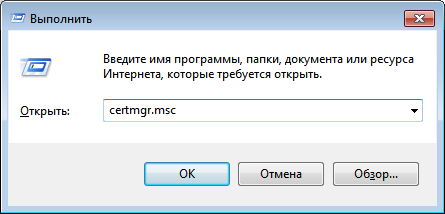 Рисунок 1 – Вызов окна настройки СертификатовНа Доверенных корневых центрах сертификации нажмите правой кнопкой мыши «Все задачи – Импорт» (см. Рисунок 2).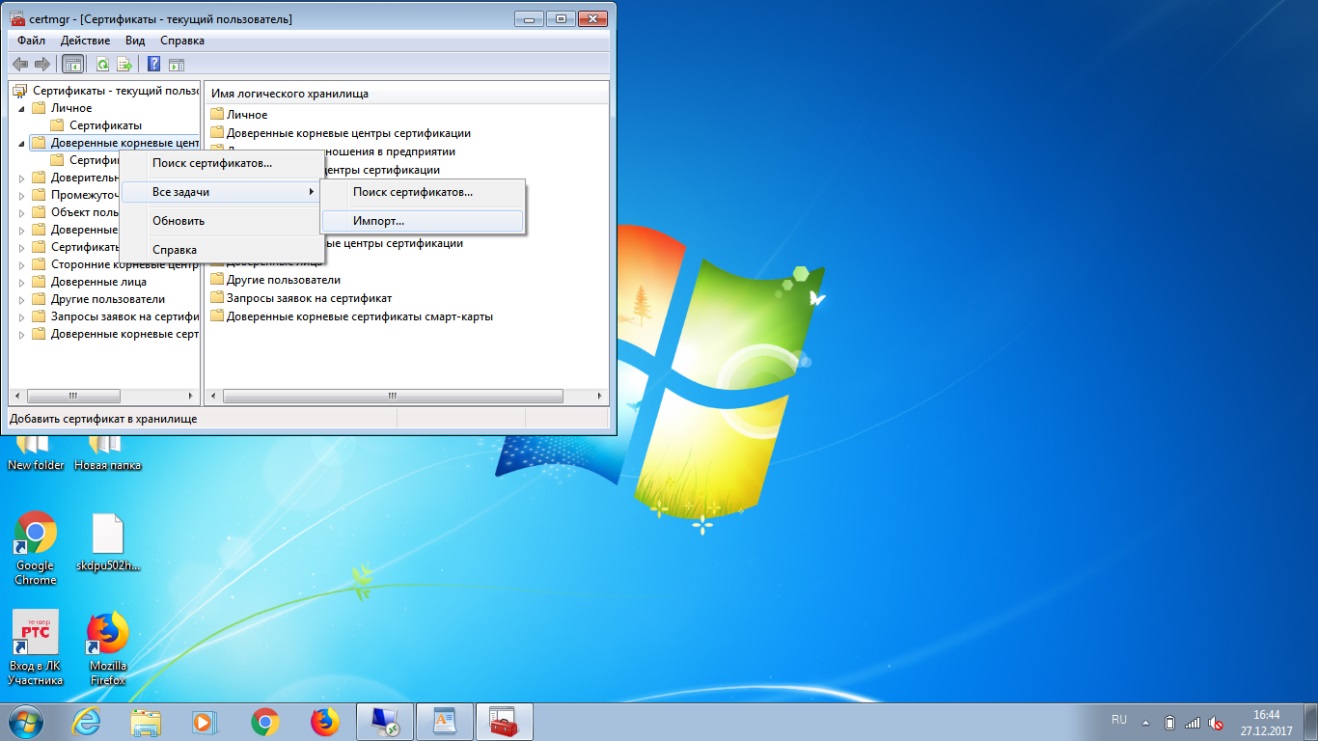 Рисунок 2 – Окно настройки СертификатовНайдите корневой сертификат и импортируйте его (см. Рисунок 3, Рисунок 4, Рисунок 5).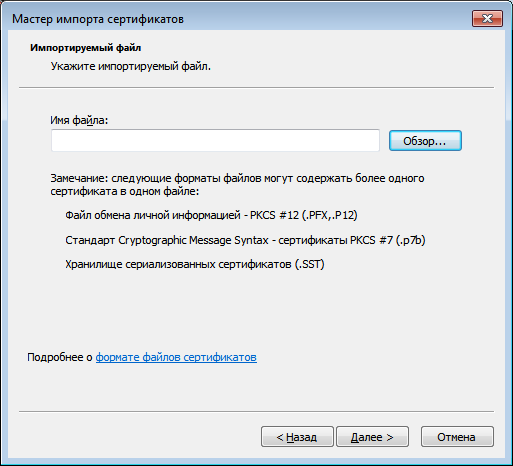 Рисунок 3 – Мастер импорта сертификатов. Поиск сертификата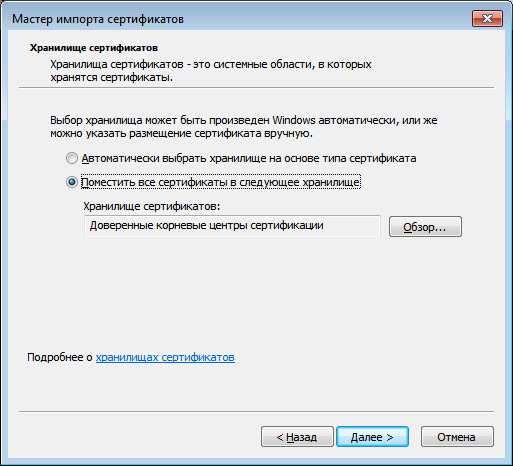 Рисунок 4 – Мастер импорта сертификатов. Доверенные корневые центры сертификации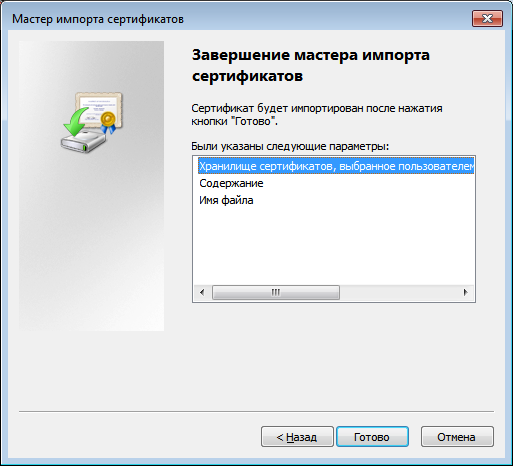 Рисунок 5 – Мастер импорта сертификатов. Завершение мастераВ появившемся окне – «Предупреждение о безопасности», нажмите кнопку «Да» (см. Рисунок 6, Рисунок 7).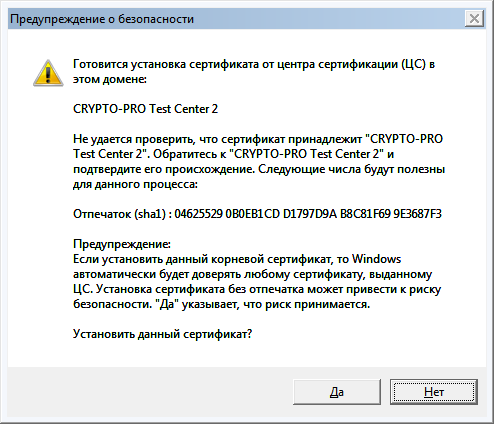 Рисунок 6 – Предупреждение об установке сертификата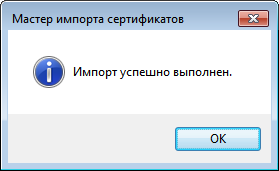 Рисунок 7 – Сообщение об успешном импорте сертификатаДля того, чтобы импортировать Список отозванных сертификатов, повторите действия из пунктов 1-3.В ходе поисков отозванных сертификатов укажите в типе поиска «Список отзыва сертификатов» (см. Рисунок 8).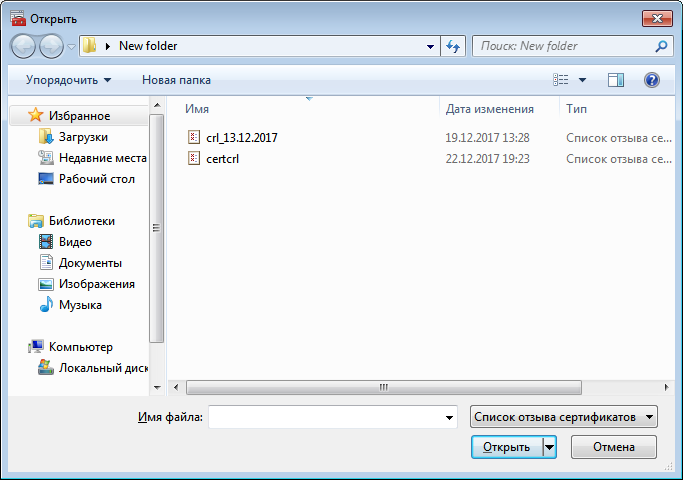 Рисунок 8 – Список отзыва сертификатовУстановка «Континент TLS Клиент»Для установки программы «Континент TLS Клиент», необходимо выполнить следующие действия:Обратитесь в техническую поддержку ФАУ "Главгосэкспертиза", чтобы получить инструкции по скачиванию дистрибутива "Континент TLS Клиент", скачайте дистрибутив, а затем запустите файл дистрибутива. В открывшемся окне, выберете пункт «Континент TLS Клиент в исполнении КС1» (см. Рисунок 9).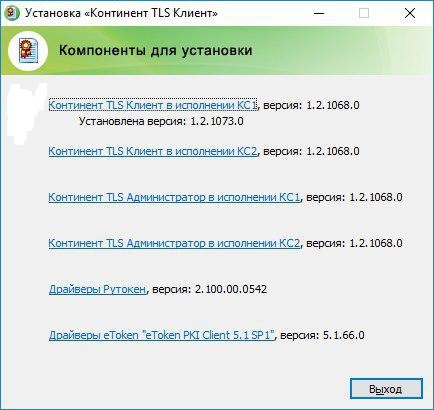 Рисунок 9 – Окно выбора компонентов установкиВ начале произойдет установка продукта – «Код Безопасности CSP» (см. Рисунок 10).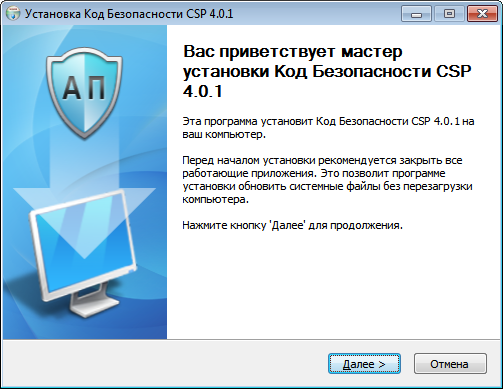 Рисунок 10 – Окно установки. CSPОставьте все параметры установки по умолчанию и нажмите кнопку «Установить» (см. Рисунок 11).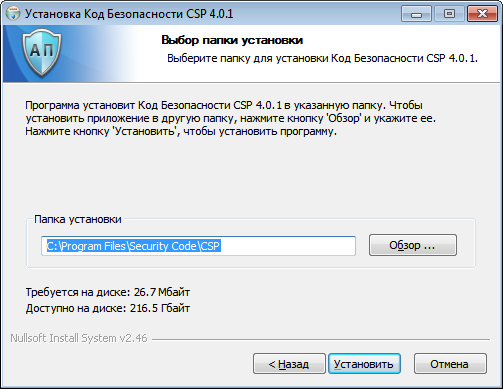 Рисунок 11 – Каталог установки CSPПосле установки необходимо перезагрузить компьютер, выберете опцию «Да, перезагрузить ПК сейчас» и нажмите кнопку «Готово» (см. Рисунок 12).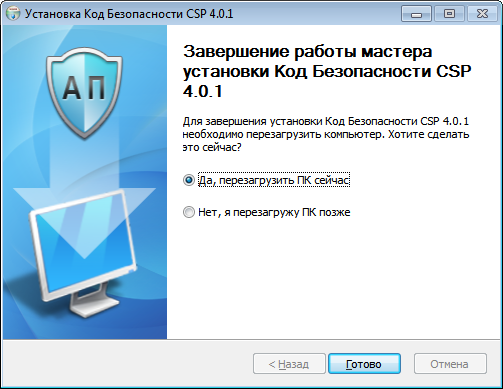 Рисунок 12 – Окончание процесса установки CSPСразу после перезагрузки компьютера появится окно установки Континент TLS, нажмите кнопку «Далее» (см. Рисунок 13).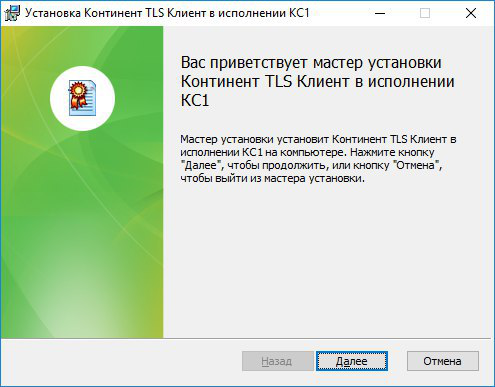 Рисунок 13 – Окно установки TLS КлиентаВ окне «Лицензионное соглашение» выберите пункт «Я принимаю условия лицензионного соглашения» и нажмите кнопку «Далее» (см. Рисунок 14).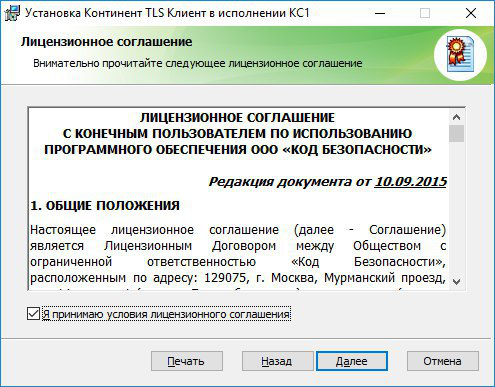 Рисунок 14 – Лицензионное соглашение TLSВ появившемся окне, укажите конечную директорию, для установки клиента (см. Рисунок 15).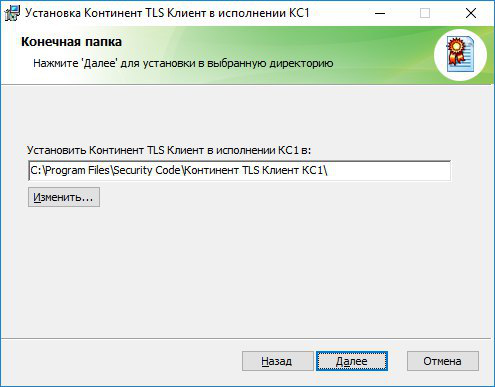 Рисунок 15 – Выбор директории для установкиВ следующем окне нажмите кнопку «Установить». Начнется процесс установки «Континент TLS Клиент» (см. Рисунок 16).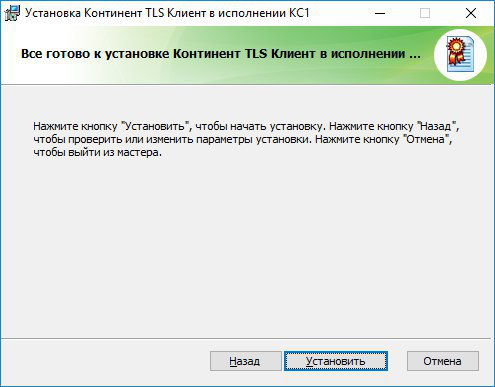 Рисунок 16 – Установка «Континент TLS Клиент»Дождитесь окончания установки. При успешной установке появится окно с надписью «Программа установки «Континент TLS Клиент» завершена». Нажмите кнопку «Готово» (см. Рисунок 17).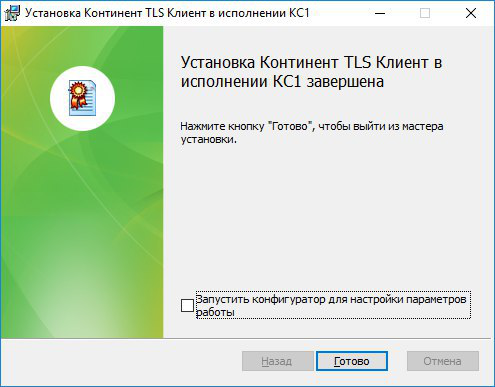 Рисунок 17 – Окно завершения установки «Континент TLS Клиент»Настройка Защищенного соединенияДля настройки защищенного соединения с помощью TLS Клиента, необходимо выполнить следующие действия:Нажмите кнопку «Пуск» - выберете в папке «Код Безопасности» программу «Конфигуратор» (см. Рисунок 18), запустите данную программу (см. Рисунок 19).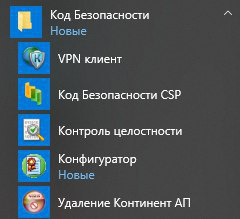 Рисунок 18 – Запуск Конфигуратора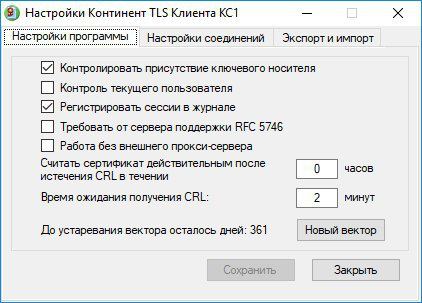 Рисунок 19 – Настройки «Континент TLS Клиент»Перейдите на Вкладку «Настройки соединений», в открытом окне нажмите кнопку «Добавить соединение» (см. Рисунок 20).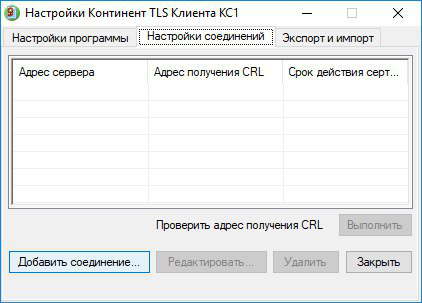 Рисунок 20 – Окно настройки соединенийВо всплывающем окне, введите Адрес сервера – «lk.egrz.ru», нажмите кнопку «Далее» (см. Рисунок 21).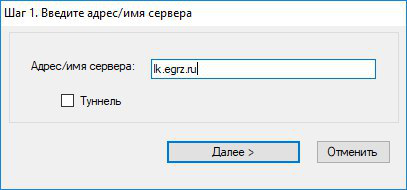 Рисунок 21 – Адрес сервераОбратитесь в техническую поддержку ФАУ «Главгосэкспертиза», чтобы получить инструкции по скачиванию сертификата сервера, скачайте сертификат. Укажите скачанный сертификат сервера, нажав кнопку «Выбрать сертификат». (см. Рисунок 22).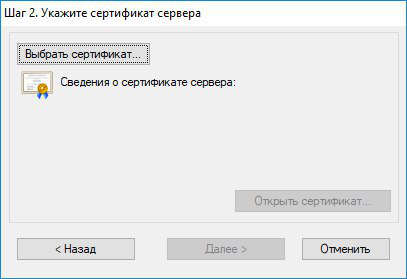 Рисунок 22 – Окно выбора сертификата сервераПосле того, как нужный сертификат выбран, в окне выбора сертификата, нажмите кнопку «Далее» (см. Рисунок 23).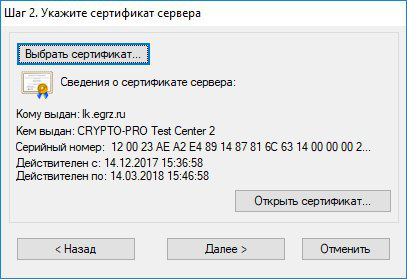 Рисунок 23 – Окно выбора сертификата сервера, с выбранным сертификатомВ окне выбора CRL списка, оставьте поле «Адрес получения CRL» пустым и нажмите кнопку «Далее» (см. Рисунок 24).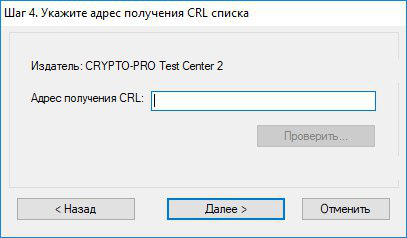 Рисунок 24 – Адрес получения CRL списка В случае успешного выполнения предыдущих шагов, появится всплывающее окно, с уведомлением об успешном создании защищенного соединения (см. Рисунок 25), нажмите кнопку «ОК», в окне Настройки соединений, появится созданное соединение (см. Рисунок 26).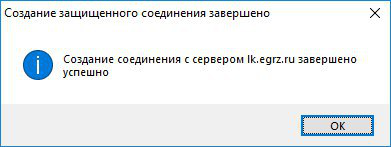 Рисунок 25 – Сообщение об успешном создании защищенного соединения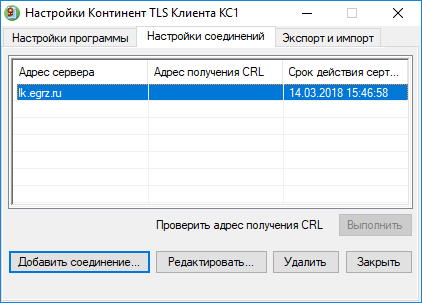 Рисунок 26 – Окно настройки соединений, с созданным защищенным соединением На вкладке «Настройка соединений» выберете созданное соединение и нажмите на кнопку «Редактировать». В появившемся окне поставьте галочку «Авторизация сервера по сертификату издателя» и нажмите кнопку «Сохранить» (см. Рисунок 27).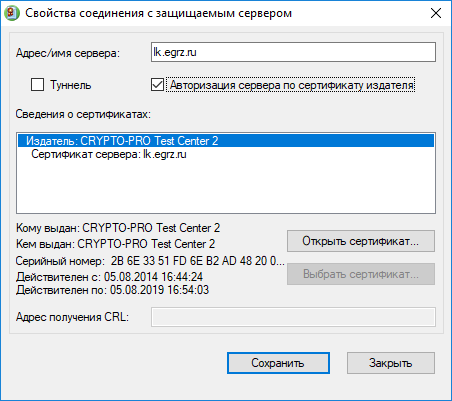 Рисунок 27 – Свойства соединенияПерейдите на вкладку «Настройки программы» (см. Рисунок 28)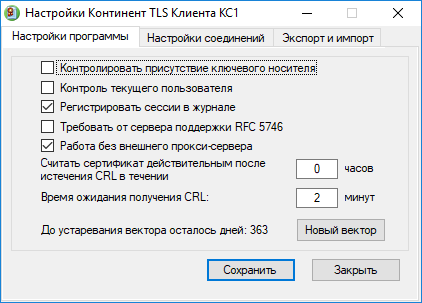 Рисунок 28 – Настройки программыПосле создания защищенного соединения обновите вектор, нажав на кнопку «Новый вектор»Уберите галочку с «Контролировать присутствие ключевого носителя».Поставьте галочку «Работа без внешнего прокси-сервера».АвторизацияДля того чтобы начать работу с Системой необходимо пройти в ней авторизацию. Процесс авторизации пользователя с помощью сервиса API состоит из следующих шагов:Работник Экспертной организации (ЭО) в своей АИС инициирует процесс авторизации в Системе. АИС ЭО должна перенаправить текущего пользователя на страницу /api/esia/login ?redirectUrl=%login%&errorRedirectUrl=%login error%, где:redirectUrl – login; - адрес возврата после авторизации с сайта Госуслуг;errorRedirectUrl – login error, с учетом hostname и port. – адрес возврата, если что-то пошло не так с регистрацией Госуслугах.Исходящие данные: GET /api/esia/loginВходящие данные – нет.Коды возврата:HTTP 302 – редирект на ЕСИА;HTTP 500 – ошибка при работе метода.После идет перенаправление на сайт Госуслуг.После успешной авторизации на сайте Госуслуг идет переход на адрес redirectUrl из пункта 1 будет QueryString параметр marker.Проверка текущей сессии на истечение срока. Если текущая сессия истекла менее чем на один час, то производится ее обновление с помощью метода обновления токенаhttp://lk.egrz.ru/fws/swagger/ui/index#!/Esia/Esia_TokenRefresh . Новый токен генерируется по следующему алгоритму:Для параметра marker необходимо сделать decodeURIComponent.Преобразовать результат из base64 и сделать еще раз decodeURIComponent.Разобрать получившуюся строку на составные части, как JSON.Получить из строки в формате JSON значение по ключу токенПолучившемуся токену добавить в начало строки «Bearer».Исходящие данные: GET /api/esia/tokenВходящие данные: GET /api/esia/tokenКоды возврата:HTTP 200 – успешное завершение;HTTP 500 – ошибка при работе метода.После получения параметра marker необходимо с помощью запроса на 
 http://lk.egrz.ru/fws/swagger/ui/index#!/Esia/Esia_UserAuth  получить имя пользователя и имя его организации. На этот адрес в качестве параметров необходимо передать:redirectUrl – адрес перехода при успешной авторизации представителем организации;заголовок Authorization, в который передать токен, сформированный в пункте 3.Исходящие данные: GET /api/esia/authВходящие данные: GET /api/esia/authКоды возврата:HTTP 200 – успешное завершение;HTTP 500 – ошибка при работе метода.Запрос на проверку кодового слова пользователя, его сброс или установку, а также принятию пользовательского соглашения:Для проверки кодового слова пользователя и принятия пользовательского соглашения (при необходимости), используется метод 
http://lk.egrz.ru/fws/swagger/ui/index#!/Esia/Esia_UserVerifyИсходящие данные: GET /api/esia/verifyВходящие данные: GET /api/esia/verifyТип: K2IT.Xrm.EGRZ.Api.Models.Auth. UserVerifyResultЕсли пользователь забыл кодовое слово, то необходимо вызвать метод http://lk.egrz.ru/fws/swagger/ui/index#!/Esia/Esia_ResetPasswordИсходящие данные: PUT /api/esia/resetВходящие данные: Тип: System.BooleanЕсли пользователь входит первый раз, то ему необходимо установить кодовое слово, для этого необходимо вызвать метод http://lk.egrz.ru/fws/swagger/ui/index#!/Esia/Esia_RegistryPasswordИсходящие данные: PUT /api/esia/registryВходящие данные: Тип: System.VoidЕсли пользователь хочет авторизоваться как организация, то ему сначала необходимо выбрать организацию из списка организаций пользователя (полученных на шаге 3.2 пункта 1), прейти по url, который привязан к выбранной организации, с параметрами:
 - marker – параметр, полученный на шаге 3 пункта 1;
 - role – роль пользователя, такая как «boss», «authOrg» и т.д.Метод для получения списка ролей организации http://lk.egrz.ru/fws/swagger/ui/index#!/Esia/Esia_GetRolesValidityИсходящие данные: GET /api/esia/rolesValidityВходящие данные: GET /api/esia/rolesValidityТип: K2IT.Xrm.EGRZ.Domain.Models.ActiveAccountRoleРисунок 29 – Схема процесса АвторизацииПросмотр Обращений (список, один элемент)Рисунок 30 – Схема процесса Просмотра ОбращенийДля просмотра списка обращений и его элементов необходимо быть авторизованным пользователем и выполнить запрос на метод http://lk.egrz.ru/fws/swagger/ui/index#!/Incidents/Incidents_GetAllIncidents_oData Исходящие данные: GET /api/Incidents/Параметры фильтрации, пагинации и сортировки передаются как OData параметры.Входящие данные: GET /api/Incidents/ Тип: System.Web.Http.IHttpActionResultДля получения выгрузки списка обращений авторизованный пользователь должен создать соответствующее асинхронное задание. http://lk.egrz.ru/fws/swagger/ui/index#!/AsyncJob/AsyncJob_ExportIncidents Исходящие данные: GET /api/AsyncJob/create/exportIncidentsПараметры фильтрации, пагинации и сортировки передаются как OData параметры.Входящие данные: GET /api/AsyncJob/create/exportIncidents Тип: K2IT.Xrm.EGRZ.Services.Models.AsyncJob.AsyncJobViewДля просмотра обращения «Формирование проекта раздела Реестра» необходимо использовать методы:Чтение экспертного заключения http://lk.egrz.ru/fws/swagger/ui/index#!/ExpertiseResult/ExpertiseResult_ReadById  Исходящие данные: GET /api/expertises/{id}Входящие данные: GET /api/expertises/{id}Тип: K2IT.Xrm.EGRZ.Services.Models.Expertise.ExpertiseResponsePublicПолучение справочников для обращения (представление формы атрибутивного поиска) http://lk.egrz.ru/fws/swagger/ui/index#!/ExpertiseResult/ExpertiseResult_GetInputSettings      Исходящие данные: GET /api/expertises/inputSettings?returnDeactivated=false      Входящие данные: GET /api/expertises/inputSettingsТип: K2IT.Xrm.EGRZ.Services.Models.Expertise.ExpertiseInputSettingsПолучение объектов капитального строительства для объекта экспертизы http://lk.egrz.ru/fws/swagger/ui/index#!/ExpertiseResult/ExpertiseResult_ExpertiseResultBuildObjectsGet  Исходящие данные: Get /api/expertises/{id}/buildObjectВходящие данные: Get /api/expertises/{id}/buildObjectТип: JsonList`1K2IT.Xrm.EGRZ.Services.Models.Expertise.CapitalBuildingObjectPublicПолучение динамических параметров для объекта экспертизы  http://lk.egrz.ru/fws/swagger/ui/index#!/ExpertiseResult/ExpertiseResult_ExpertiseResultObjectParametersGet Исходящие данные: Get api/expertises/{id}/objectParametersВходящие данные: Get api/expertises/{id}/objectParametersТип: JsonList`1K2IT.Xrm.EGRZ.Services.Models.Objects.ObjectParameterValueПолучение организаций для объекта экспертизы http://lk.egrz.ru/fws/swagger/ui/index#!/ExpertiseResult/ExpertiseResult_ExpertiseResultOrganizationsGet Исходящие данные: GET /api/expertises/{id}/organizations/{accountType}Входящие данные: GET /api/expertises/{id}/organizations/{accountType}Тип: JsonList`1K2IT.Xrm.EGRZ.Services.Models.Subject.OrganizationWithResponsiblePersonInlineПолучение всех записей на ранее выполненные экспертизы для результата экспертизы http://lk.egrz.ru/fws/swagger/ui/index#!/ExpertiseResult/ExpertiseResult_LinkedExpertiseResultsGet  Исходящие данные: GET /api/expertises/{id}/linkedExpertiseResultsВходящие данные: GET /api/expertises/{id}/linkedExpertiseResultsТип: JsonList`1K2IT.Xrm.EGRZ.Services.Models.Expertise.PreviousExpertiseResultDTOПолучение комментариев по заключению экспертизы http://lk.egrz.ru/fws/swagger/ui/index#!/ExpertiseResult/ExpertiseResult_GetCommentsИсходящие данные: GET /api/expertises/{id}/commentsВходящие данные: GET /api/expertises/{id}/commentsТип: JsonList`1K2IT.Xrm.EGRZ.Services.Models.Comments.DTOCommentПолучение всех значений РИИ для результата экспертизы http://lk.egrz.ru/fws/swagger/ui/index#!/ExpertiseResult/ExpertiseResult_RiiResultReadAll Исходящие данные: GET /api/expertises/{id}/riiResultsВходящие данные: GET /api/expertises/{id}/riiResultsТип: JsonList`1K2IT.Xrm.EGRZ.Services.Models.Expertise.RIIResultDTOПолучение значения РИИ для результата экспертизы http://lk.egrz.ru/fws/swagger/ui/index#!/ExpertiseResult/ExpertiseResult_RiiResultsGet Исходящие данные: GET /api/expertises/{incidentId}/riiResults/{riiResultId}Входящие данные: GET /api/expertises/{incidentId}/riiResults/{riiResultId}Тип: JsonList`1K2IT.Xrm.EGRZ.Services.Models.Expertise.RIIResultDTOПолучение пользовательcких папок для обращения (необходимо для построения файлового дерева) http://lk.egrz.ru/fws/swagger/ui/index#!/ExpertiseResult/ExpertiseResult_UserDefinedFoldersGet Исходящие данные: GET /api/expertises/{id}/userDefinedFoldersВходящие данные: GET /api/expertises/{id}/userDefinedFoldersТип: JsonList`1K2IT.Xrm.EGRZ.Services.Models.Expertise.UserDefinedFoldersDTOПолучение списка файлов, прикрепленных к обращению http://lk.egrz.ru/file/swagger/ui/index#!/Incident/Incident_ReadAllFiles  Исходящие данные: GET /api/incidents/{incidentId}/filesВходящие данные: GET /api/incidents/{incidentId}/filesТип: JsonList`1K2IT.Xrm.EGRZ.Services.Models.File. FileItemDTOПолучение сведений о кадастровых номерах земельных участков для объекта экспертизы http://lk.egrz.ru/fws/swagger/ui/index#!/ExpertiseResult/ExpertiseResult_ReadKadastrInfoByType  Исходящие данные: GET /api/expertises/{id}/kadastr/{type}Входящие данные: GET /api/expertises/{id}/kadastr/{type}Тип: JsonList`1K2IT.Xrm.EGRZ.Services.Models.Expertise.KadastrDTOПолучение списка элементов КОСФН http://lk.egrz.ru/fws/swagger/ui/index#!/Kosfn/Kosfn_GetKosfn Исходящие данные: GET /api/Kosfn?parentId=&term=s&skip=0&top=60Входящие данные: GET /api/Kosfn?parentId=&term=s&skip=0&top=60Тип: Countable<FlatNode>Получение иерархии вышестоящих элементов КОСФН http://lk.egrz.ru/fws/swagger/ui/index#!/Kosfn/Kosfn_GetKosfnParents Исходящие данные: GET /api/Kosfn/ParentsВходящие данные: GET /api/Kosfn/ParentsТип: JsonList`1K2IT.Xrm.EGRZ.Services.Models.KOSFN. SimpleNodeExtПолучение списка ТЭП для версии группы/вида ОКС http://lk.egrz.ru/fws/swagger/ui/index#!/Kosfn/Kosfn_GetTepList Исходящие данные: GET /api/KosfnTepВходящие данные: GET /api/KosfnTepТип: JsonList`1K2IT.Xrm.EGRZ.Services.Models.KOSFN. TepVersionDTO Получение всех Сведений о ранее выданных заключениях экспертизы, подготовленных применительно к тому же объекту капитального строительства http://lk.egrz.ru/fws/swagger/ui/index#!/ExpertiseResult/ExpertiseResult_PreviousExpertiseResultByObjectGetИсходящие данные: GET /api/expertises/{id}/previousExpertiseResultByObjectВходящие данные: GET /api/expertises/{id}/previousExpertiseResultByObjectТип: JsonList[PreviousExpertiseResultByObjectDTO]Получение значения Сведений о ранее выданных заключениях экспертизы, подготовленных применительно к тому же объекту капитального строительства http://lk.egrz.ru/fws/swagger/ui/index#!/ExpertiseResult/ExpertiseResult_PreviousExpertiseResultByObjectGet_0Исходящие данные: GET /api/expertises/{id}/previousExpertiseResultByObject/{previousExpertiseItemID}Входящие данные: GET /api/expertises/{id}/previousExpertiseResultByObject/{previousExpertiseItemID}Тип: PreviousExpertiseResultByObjectDTOДобавление асинхронного задания на выгрузку ПД. Пользователь должен иметь права на скачивание ПД выбранного РР.
http://lk.egrz.ru/fws/swagger/ui/index#!/AsyncJob/AsyncJob_CreateJob Исходящие данные: GET /api/AsyncJob/create/bulkDownload/{id}Входящие данные: GET /api/AsyncJob/create/bulkDownload/{id}Тип: HttpResponseMessage История признания экспертизы типовой проектной документациейhttp://lk.egrz.ru/fws/swagger/ui/index#!/ExpertiseResult/ExpertiseResult_EfficiencyInfoHistoryGet Исходящие данные: GET /api/expertises/{id}/efficiencyInfoHistoryВходящие данные: GET /api/expertises/{id}/efficiencyInfoHistoryТип: JsonList[EfficiencyHistory]             Для просмотра обращения «Формирование проекта раздела Реестра из заключения экспертизы в формате XML» используются, те же методы, что и для просмотра обращения «Формирование проекта раздела Реестра» описанные в п.2 Для выгрузки XML в человекочитаемом виде (html) используется метод http://lk.egrz.ru/FWS/swagger/ui/index#!/ExpertiseResult/ExpertiseResult_GetXmlHtmlИсходящие данные: GET /api/expertises/GetXmlHtml/{incidentId}GET /api/expertises/GetXmlHtml/{incidentId}ReturnsТип: HttpResponseMessageДля просмотра обращения «Изменение раздела Реестра в связи с обнаружением технической ошибки» необходимо использовать методы:Получение информации по обращению (чтение Обращения об изменении раздела Реестра в связи с обнаружением технической ошибки) http://lk.egrz.ru/fws/swagger/ui/index#!/RequestReportTechnicalIssue/RequestReportTechnicalIssue_ReadById  	Исходящие данные: GET /api/reportTechnicalIssue/{id}Входящие данные: GET /api/reportTechnicalIssue/{id}Тип: K2IT.Xrm.EGRZ.Services.Models.Requests.ReportTechnicalIssue.ReportTechnicalIssueDTOПолучение списка файлов, прикрепленных к обращению http://lk.egrz.ru/file/swagger/ui/index#!/Incident/Incident_ReadAllFiles  Исходящие данные: GET /api/incidents/{incidentId}/filesВходящие данные: GET /api/incidents/{incidentId}/filesТип: JsonList`1K2IT.Xrm.EGRZ.Services.Models.File. FileItemDTOДля просмотра обращения «Внесение изменений в особые отметки» необходимо использовать методы:Получение информации по обращению (Получение конкретной Особой отметки для заданного обращения) http://lk.egrz.ru/fws/swagger/ui/index#!/ExpertiseResult/ExpertiseResult_ExpertiseResultSpecialMarkGet_0 Исходящие данные: GET /api/expertises/{id}/specialMark/{specialMarkId}Входящие данные: GET /api/expertises/{id}/specialMark/{specialMarkId}Тип: K2IT.Xrm.EGRZ.Services.Models.Expertise.SpecialMarkDTOПолучение информации по обращению (Получение всех Особых отметок для заданного обращения) http://lk.egrz.ru/fws/swagger/ui/index#!/ExpertiseResult/ExpertiseResult_ExpertiseResultSpecialMarkGet Исходящие данные: GET /api/expertises/{id}/specialMark/Входящие данные: GET /api/expertises/{id}/specialMark/{specialMarkId}Тип: K2IT.Xrm.EGRZ.Services.Models.Expertise.SpecialMarkDTOПолучение списка файлов, прикрепленных к обращению
http://lk.egrz.ru/file/swagger/ui/index#!/Incident/Incident_ReadAllFiles  Исходящие данные: GET /api/incidents/{incidentId}/filesВходящие данные: GET /api/incidents/{incidentId}/filesТип: JsonList`1K2IT.Xrm.EGRZ.Services.Models.File. FileItemDTOДля просмотра обращения «Предоставление выписки в объеме общедоступных сведений» необходимо использовать методы:Получения информации по обращению (чтение запроса о предоставлении выписки из единого государственного реестра заключений экспертизы проектной документации КОС, содержащей сведения, доступ к которым обеспечивается всем заинтересованным лицам на бесплатной основе (общедоступные сведения) http://lk.egrz.ru/fws/swagger/ui/index#!/RequestGetPublicPrintOut/RequestGetPublicPrintOut_ReadById  Исходящие данные: GET /api/getPublicPrintOut/{id}Входящие данные: GET /api/getPublicPrintOut/{id}Тип: K2IT.Xrm.EGRZ.Services.Models.Requests.GetPublicPrintOut.RequestGetPublicPrintOutDTOДля просмотра обращения «Предоставление выписки по разделу Реестра» необходимо использовать методы:Получения информации по обращению (чтение запроса о предоставлении выписки по разделу Рее) http://lk.egrz.ru/fws/swagger/ui/index#!/RequestGetFullPrintOut/RequestGetFullPrintOut_ReadById  Исходящие данные: GET /api/getFullPrintOut/{id}Входящие данные: GET /api/getFullPrintOut/{id} Тип: K2IT.Xrm.EGRZ.Services.Models.Requests.GetFullPrintOut.RequestGetFullPrintOutDTOДля просмотра обращения «Запрос о присвоении Организации статуса «Экспертная организация» необходимо использовать методы:Получения информации по обращению (чтение запроса на предоставление статуса экспертной организации) http://lk.egrz.ru/fws/swagger/ui/index#!/RequestAccessAsExpertiseOrg/RequestAccessAsExpertiseOrg_ReadById  Исходящие данные: GET api/accessAsExpertiseOrg/{id}Входящие данные: GET api/accessAsExpertiseOrg/{id}Тип: AccessAsExpertiseOrg K2IT.Xrm.EGRZ.Services.Models.Requests.AccessAsExpertiseOrg.AccessAsExpertiseOrgDTOПолучение данных для заполнения формы экспертизы для обращения (список форм экспертизы) http://lk.egrz.ru/fws/swagger/ui/index#!/RequestAccessAsExpertiseOrg/RequestAccessAsExpertiseOrg_ExpertiseForms  Исходящие данные: GET /api/accessAsExpertiseOrg/expertiseFormsВходящие данные: GET /api/accessAsExpertiseOrg/expertiseFormsТип: JsonList`1K2IT.Xrm.EGRZ.Infrastructure.Models.Dictionary.InternalDictionaryItemDTOПолучение списка файлов, прикрепленных к обращению http://lk.egrz.ru/file/swagger/ui/index#!/Incident/Incident_ReadAllFiles  Исходящие данные: GET /api/incidents/{incidentId}/filesВходящие данные: GET /api/incidents/{incidentId}/filesТип: JsonList`1K2IT.Xrm.EGRZ.Services.Models.File. FileItemDTOПросмотр уведомлений (список, один элемент)Рисунок 31 – Схема процесса Просмотра уведомленийДля просмотра списка уведомлений и его элементов необходимо быть авторизованным пользователем и выполнить запрос на http://lk.egrz.ru/fws/swagger/ui/index#!/NotificationOdata/NotificationOdata_Get Параметры фильтрации, пагинации и сортировки передаются как OData параметры.Исходящие данные: GET /api/NotificationOdataВходящие данные: GET /api/NotificationOdataТип: K2IT.Xrm.EGRZ/K2IT.Xrm.EGRZ.Services/Models/oData/oDataResponseДля просмотра печатной формы Обращения на которое пришло уведомление необходимо использовать метод (Создание pdf уведомления на основе письма уведомления) http://lk.egrz.ru/fws/swagger/ui/index#!/Notification/Notification_NotificationFromEmail      Исходящие данные: GET /api/notifications/{emailId}/emailВходящие данные: GET /api/notifications/{emailId}/emailТип: System.Net.Http.HttpResponseMessageДля получения выгрузки списка уведомлений авторизованный пользователь должен создать соответствующее асинхронное задание. http://lk.egrz.ru/fws/swagger/ui/index#!/AsyncJob/AsyncJob_ExportNotifications Исходящие данные: GET /api/AsyncJob/create/exportNotificationsПараметры фильтрации, пагинации и сортировки передаются как OData параметры.Входящие данные: GET /api/AsyncJob/create/exportNotificationsТип: K2IT.Xrm.EGRZ.Services.Models.AsyncJob.AsyncJobViewПросмотр списка асинхронных заданийДля просмотра списка асинхронных заданий и его элементов необходимо быть авторизованным пользователем и выполнить запрос на  http://lk.egrz.ru/fws/swagger/ui/index#!/AsyncJob/AsyncJob_GetJobs  Фильтрация Мои/Все задания выполняется через query параметр.Исходящие данные: GET /api/AsyncJobs/jobsВходящие данные: GET /api/AsyncJobs/jobsТип: Array[K2IT.Xrm.EGRZ.Services.Models.AsyncJob.AsyncJobView]Для скачивания результата выполнения асинхронной задачи необходимо использовать метод  http://lk.egrz.ru/fws/swagger/ ui/index#!/AsyncJob/AsyncJob_DownloadFile        Исходящие данные: GET /api/AsyncJobs/download/{jobId}Входящие данные: GET /api/AsyncJobs/download/{jobId}Тип: System.Net.Http.HttpResponseMessageСоздание ОбращенийДля Создания Обращений, шаблонов и черновиков, необходимо быть авторизованным пользователем. Список доступных действий и количество доступных Обращений зависят от роли пользователя. Далее описаны методы действий по каждому Обращению:Рисунок 32 – Схема процесса Создание ОбращенийСоздание проекта раздела Реестра.Для создания Обращения используется метод (Добавление нового экспертного заключения) http://lk.egrz.ru/fws/swagger/ui/index#!/ExpertiseResult/ExpertiseResult_Create Исходящие данные: POST /api/expertises/Тип: K2IT.Xrm.EGRZ.Services.Models.Expertise.ExpertiseCreateВходящие данные: POST /api/expertises/Тип: System.Net.Http.HttpResponseMessageДля создания шаблона Обращения используется метод http://lk.egrz.ru/fws/swagger/ui/index#!/ExpertiseResult/ExpertiseResult_TemplateCreate Исходящие данные: POST /api/expertises/templatesВходящие данные: POST /api/expertises/templatesТип: System.Net.Http.HttpResponseMessageДля создания Обращения из существующего шаблона используется метод http://lk.egrz.ru/fws/swagger/ui/index#!/ExpertiseResult/ExpertiseResult_CopyToDraft Исходящие данные: POST /api/expertises/copyToDraftВходящие данные: POST /api/expertises/ copyToDraftТип: System.Net.Http.HttpResponseMessageДля удаления черновика /шаблона Обращения используется метод http://lk.egrz.ru/fws/swagger/ui/index#!/ExpertiseResult/ExpertiseResult_Delete Исходящие данные: DELETE /api/expertises/{id}/deleteВходящие данные: DELETE /api/expertises/{id}/deleteТип: System.Net.Http.HttpResponseMessageДля изменения черновика /шаблона Обращения используется метод http://lk.egrz.ru/fws/swagger/ui/index#!/ExpertiseResult/ExpertiseResult_Update Исходящие данные: PUT /api/expertises/{id}Тип: K2IT.Xrm.EGRZ.Services.Models.Expertise.ExpertiseRequestВходящие данные: PUT /api/expertises/{id}Тип: System.Net.Http.HttpResponseMessageДля добавления нового объекта капитального строительства для объекта экспертизы используется метод http://lk.egrz.ru/fws/swagger/ui/index#!/ExpertiseResult/ExpertiseResult_ExpertiseResultBuildObjectsCreateИсходящие данные: POST /api/expertises/{id}/buildObjectВходящие данные: POST /api/expertises/{id}/buildObjectТип: System.Net.Http.HttpResponseMessageДля удаления объекта капитального строительства используется метод http://lk.egrz.ru/fws/swagger/ui/index#!/ExpertiseResult/ExpertiseResult_ExpertiseResultBuildObjectsDeleteИсходящие данные: DELETE /api/expertises/{id}/buildObject/{buildObjectId}Входящие данные: DELETE /api/expertises/{id}/buildObject/{buildObjectId}Тип: System.Net.Http.HttpResponseMessageДля изменения объекта капитального строительства используется метод http://lk.egrz.ru/fws/swagger/ui/index#!/ExpertiseResult/ExpertiseResult_ExpertiseResultBuildObjectsUpdateИсходящие данные: PUT /api/expertises/{id}/buildObject/{buildObjectId}Входящие данные: PUT /api/expertises/{id}/buildObject/{buildObjectId}Тип: System.Net.Http.HttpResponseMessageДля добавления сведений о кадастровых номерах земельных участков для объекта экспертизы используется метод http://lk.egrz.ru/fws/swagger/ui/index#!/ExpertiseResult/ExpertiseResult_CreateKadastrInfoИсходящие данные: POST /api/expertises/{id}/kadastrВходящие данные: POST /api/expertises/{id}/kadastrТип: System.Net.Http.HttpResponseMessageДля удаления сведений о кадастровых номерах земельных участков для объекта экспертизы используется метод http://lk.egrz.ru/fws/swagger/ui/index#!/ExpertiseResult/ExpertiseResult_DeleteKadastrInfoИсходящие данные: DELETE /api/expertises/{id}/kadastr/{type}/{infoId}Входящие данные: DELETE /api/expertises/{id}/kadastrТип: System.Net.Http.HttpResponseMessageДля обновлений сведений о кадастровых номерах земельных участков для объекта экспертизы используется метод http://lk.egrz.ru/fws/swagger/ui/index#!/ExpertiseResult/ExpertiseResult_UpdateKadastrInfoИсходящие данные: POST /api/expertises/{id}/kadastrВходящие данные: POST /api/expertises/{id}/kadastrТип: System.Net.Http.HttpResponseMessageДля добавления нового или обновления существующего параметра КОСФН для объекта экспертизы используется метод http://lk.egrz.ru/fws/swagger/ui/index#!/KosfnParameter/KosfnParameter_KOSFNParameterCreateИсходящие данные: POST /api/kosfnParameter/expertiseResult/{id}Входящие данные: POST /api/kosfnParameter/expertiseResult/{id}Тип: System.Net.Http.HttpResponseMessageДля добавления нового или обновления существующего параметра КОСФН для объекта капитального строительства используется метод http://lk.egrz.ru/fws/swagger/ui/index#!/KosfnParameter/KosfnParameter_KOSFNParameterCreateForBuildingObjectИсходящие данные: POST /api/kosfnParameter/buildingObject/{id}Входящие данные: POST /api/kosfnParameter/buildingObject/{id}Тип: System.Net.Http.HttpResponseMessageДля удаления существующего параметра КОСФН для объекта экспертизы или капитального строительства используется метод http://lk.egrz.ru/fws/swagger/ui/index#!/ExpertiseResult/ExpertiseResult_UpdateKadastrInfoИсходящие данные: DELETE /api/kosfnParameter/{id}Входящие данные: DELETE /api/kosfnParameter/{id}Тип: System.Net.Http.HttpResponseMessageДля добавления нового экспертного заключения для версии  формы3  http://lk.egrz.ru/fws/swagger/ui/index#!/ExpertiseResult/ExpertiseResult_CreateV3Исходящие данные: POST /api/expertises/v3/Входящие данные: POST /api/expertises/v3/Тип: System.Net.Http.HttpResponseMessageДля добавления/изменения Сведений о ранее выданных заключениях экспертизы, подготовленных применительно к тому же объекту капитального строительства http://lk.egrz.ru/fws/swagger/ui/index#!/ExpertiseResult/ExpertiseResult_PreviousExpertiseResultByObjectPutИсходящие данные: PUT /api/expertises/{id}/previousExpertiseResultByObject/CreateOrUpdateВходящие данные: PUT /api/expertises/{id}/previousExpertiseResultByObject/CreateOrUpdateТип: System.Net.Http.HttpResponseMessageДля удаления всех Сведений о ранее выданных заключениях экспертизы, подготовленных применительно к тому же объекту капитального строительства http://lk.egrz.ru/fws/swagger/ui/index#!/ExpertiseResult/ExpertiseResult_PreviousExpertiseResultByObjectDeleteИсходящие данные: DELETE /api/expertises/{id}/previousExpertiseResultByObjectВходящие данные: DELETE /api/expertises/{id}/previousExpertiseResultByObjectТип: System.Net.Http.HttpResponseMessageДля удаления значения Сведений о ранее выданных заключениях экспертизы, подготовленных применительно к тому же объекту капитального строительства строительства http://lk.egrz.ru/fws/swagger/ui/index#!/ExpertiseResult/ExpertiseResult_PreviousExpertiseResultByObjectDelete_0Исходящие данные: DELETE /api/expertises/{id}/previousExpertiseResultByObject/{previousExpertiseItemId}Входящие данные: DELETE /api/expertises/{id}/previousExpertiseResultByObject/{previousExpertiseItemId}Тип: System.Net.Http.HttpResponseMessageСоздание проекта раздела Реестра из заключения экспертизы в формате XML Для создания Обращения используется метод загрузки XML http://lk.egrz.ru/fws/swagger/ui/index#!/ExpertiseResult/ExpertiseResult_Upload_0Исходящие данные: POST /api/expertises/UploadXML Входящие данные: POST /api/expertises/UploadXMLReturnsТип: Task`1Тип: XmlUploadResult Для выгрузки файла с ошибками валидации XML по XSD используется метод  http://lk.egrz.ru/FILE/swagger/ui/index#!/File/File_GetValidationXmlFileИсходящие данные: GET /api/File/validationXml/{fileId}Входящие данные: GET /api/File/validationXml/{fileId}ReturnsТип: HttpResponseMessage Для загрузки подписи эксперта к заключению экспертизы используется метод  http://lk.egrz.ru/FILE/swagger/ui/index#!/File/File_UploadSignature_0Исходящие данные: POST /api/File/UploadSignatureВходящие данные: POST /api/File/UploadSignatureReturnsТип: Task`1Тип: SignatureFileItemDTO Для удаления подписи эксперта к заключению экспертизы используется метод  http://lk.egrz.ru/FILE/swagger/ui/index#!/File/File_DeleteEntityИсходящие данные: DELETE /api/File/EntityВходящие данные: DELETE /api/File/EntityReturnsТип: HttpResponseMessage Для проверки наличия необходимых подписей экспертов и лица, утвердившего экспертизу используется метод http://lk.egrz.ru/FWS/swagger/ui/index#!/ExpertiseResult/ExpertiseResult_ValidateSignaturesИсходящие данные: GET /api/expertises/ValidateSignatures/{incidentId}Входящие данные: GET /api/expertises/ValidateSignatures/{incidentId}ReturnsТип: Task`1Тип: ExpertiseSignaturesValidationResult Для заполнения даты утверждения экспертизы используется метод http://lk.egrz.ru/FWS/swagger/ui/index#!/ExpertiseResult/ExpertiseResult_SetXmlConclusionDateИсходящие данные: POST /api/expertises/SetXmlConclusionDate/{incidentId}Входящие данные: POST /api/expertises/SetXmlConclusionDate/{incidentId}ReturnsТип: Task`1Тип: ExpertiseSignaturesValidationResult Для загрузки файла документации из состава заключения экспертизы используется метод http://lk.egrz.ru/FILE/swagger/ui/index#!/File/File_UploadDocument_0Исходящие данные: POST /api/File/UploadDocumentPOST /api/expertises/SetXmlConclusionDate/{incidentId}ReturnsТип: Task`1Тип: DocumentUploadResult Для выгрузки файла со списком статусов по загруженным документам из состава заключения экспертизы используется метод http://lk.egrz.ru/FWS/swagger/ui/index#!/ExpertiseResult/ExpertiseResult_GetDocumentsStatusИсходящие данные: GET /api/expertises/{incidentId}/documentsStatusGET /api/expertises/{incidentId}/documentsStatusReturnsТип: HttpResponseMessage Для выгрузки файла с протоколом загрузки документов из состава заключения экспертизы используется метод http://lk.egrz.ru/FWS/swagger/ui/index#!/ExpertiseResult/ExpertiseResult_GetDocumentsUploadProtocolИсходящие данные: GET /api/expertises/{incidentId}/protocolGET /api/expertises/{incidentId}/protocolReturnsТип: HttpResponseMessageДля выгрузки файла с результатами преобразования XML-ЗЭ в поля обращения используется метод  http://lk.egrz.ru/FILE/swagger/ui/index#!/File/File_GetXmlConvertReportИсходящие данные: GET /api/File/xmlConvertReport/{incidentId}Входящие данные: GET /api/File/xmlConvertReport/{incidentId}ReturnsТип: HttpResponseMessageИзменение раздела Реестра в части включения сведений об обнаружении технической ошибки, выявленной в сведениях Реестра.Для создания Обращения используется метод (Добавление нового обращения) http://lk.egrz.ru/fws/swagger/ui/index#!/RequestReportTechnicalIssue/RequestReportTechnicalIssue_Create Исходящие данные: POST /api/reportTechnicalIssue/ Входящие данные: POST /api/reportTechnicalIssue/Тип: System.Net.Http.HttpResponseMessage        Для создания шаблона Обращения используется метод (Добавление шаблона нового обращения) http://lk.egrz.ru/fws/swagger/ui/index#!/RequestReportTechnicalIssue/RequestReportTechnicalIssue_TemplateCreate Исходящие данные: POST /api/reportTechnicalIssue/templatesВходящие данные: POST /api/reportTechnicalIssue/templatesТип: System.Net.Http.HttpResponseMessageДля удаления черновика /шаблона Обращения используется метод (Удаление Обращения об обнаружении технической ошибки, выявленной в сведениях Реестра) http://lk.egrz.ru/fws/swagger/ui/index#!/RequestReportTechnicalIssue/RequestReportTechnicalIssue_Delete Исходящие данные: DELETE /api/reportTechnicalIssue/{id}Входящие данные: DELETE /api/reportTechnicalIssue/{id}Тип: System.Net.Http.HttpResponseMessageДля изменения черновика /шаблона Обращения используется метод http://lk.egrz.ru/fws/swagger/ui/index#!/RequestReportTechnicalIssue/RequestReportTechnicalIssue_Update Исходящие данные: PUT /api/reportTechnicalIssue/{id}Входящие данные: PUT /api/reportTechnicalIssue/{id}Тип: System.Net.Http.HttpResponseMessageОбращение о внесении изменений в раздел Реестра в части обновления блока «Особых отметок».Для создания Обращения используется метод (Добавление нового обращения на изменение Особых отметок для раздела реестра) http://lk.egrz.ru/fws/swagger/ui/index#!/RequestAddSpecialMarks/RequestAddSpecialMarks_Create Исходящие данные: POST /api/addSpecialMarkВходящие данные: POST /api/addSpecialMarkТип: System.Net.Http.HttpResponseMessageДля создания шаблона Обращения используется метод (Добавление шаблона нового запроса о внесении изменений) http://lk.egrz.ru/fws/swagger/ui/index#!/RequestAddSpecialMarks/RequestAddSpecialMarks_TemplateCreate .Исходящие данные: POST /api/rejectConclusion/templatesВходящие данные: POST /api/rejectConclusion/templatesТип: System.Net.Http.HttpResponseMessageДля создания копии указанного Обращения на изменение Особых отметок. Копия получит статус черновика http://lk.egrz.ru/fws/swagger/ui/index#!/RequestAddSpecialMarks/RequestAddSpecialMarks_CopyToDraftИсходящие данные: POST /api/addSpecialMark/{id}/copyToDraftВходящие данные: POST /api/addSpecialMark/{id}/copyToDraftТип: System.Net.Http.HttpResponseMessageДля удаления черновика /шаблона Обращения используется метод (Удаление обращения на изменение Особых отметок для раздела реестра) http://lk.egrz.ru/fws/swagger/ui/index#!/RequestAddSpecialMarks/RequestAddSpecialMarks_Delete  Исходящие данные: DELETE /api/addSpecialMark/{id}Входящие данные: DELETE /api/addSpecialMark/{id}Тип: System.Net.Http.HttpResponseMessageДля изменения черновика /шаблона Обращения используется метод (Изменение обращения на изменение Особых отметок для раздела реестра) http://lk.egrz.ru/fws/swagger/ui/index#!/RequestAddSpecialMarks/RequestAddSpecialMarks_Update   Исходящие данные: PUT /api/addSpecialMark/{id}Входящие данные: PUT /api/addSpecialMark/{id}Тип: System.Net.Http.HttpResponseMessageОбращение «Предоставление выписки в объеме общедоступных сведений».Для создания Обращения используется метод http://lk.egrz.ru/fws/swagger/ui/index#!/RequestGetPublicPrintOut/RequestGetPublicPrintOut_Create Исходящие данные: POST /api/getPublicPrintOutВходящие данные: POST /api/getPublicPrintOutТип: System.Net.Http.HttpResponseMessageДля создания шаблона Обращения используется метод http://lk.egrz.ru/fws/swagger/ui/index#!/RequestGetPublicPrintOut/RequestGetPublicPrintOut_TemplateCreate Исходящие данные: POST /api/getPublicPrintOut/templatesВходящие данные: POST /api/getPublicPrintOut/templatesТип: System.Net.Http.HttpResponseMessageДля создания Обращения из существующего шаблона используется метод http://lk.egrz.ru/fws/swagger/ui/index#!/RequestGetPublicPrintOut/RequestGetPublicPrintOut_CreateFromTemplate Исходящие данные: PUT /api/getPublicPrintOut/templatesВходящие данные: PUT /api/getPublicPrintOut/templatesТип: System.Net.Http.HttpResponseMessageДля удаления черновика /шаблона Обращения используется метод http://lk.egrz.ru/fws/swagger/ui/index#!/RequestGetPublicPrintOut/RequestGetPublicPrintOut_Delete Исходящие данные: DELETE /api/getPublicPrintOut/{id}/deleteВходящие данные: DELETE /api/getPublicPrintOut/{id}/deleteТип: System.Net.Http.HttpResponseMessageДля изменения черновика /шаблона Обращения используется метод http://lk.egrz.ru/fws/swagger/ui/index#!/RequestGetPublicPrintOut/RequestGetPublicPrintOut_Update Исходящие данные: PUT /api/getPublicPrintOut/{id}Входящие данные: PUT /api/getPublicPrintOut/{id}Тип: System.Net.Http.HttpResponseMessageЗапрос о «Предоставление выписки по разделу Реестра».Для создания Обращения используется метод http://lk.egrz.ru/fws/swagger/ui/index#!/RequestGetFullPrintOut/RequestGetFullPrintOut_Create Исходящие данные: POST /api/getFullPrintOut/{id}Входящие данные: POST /api/getFullPrintOut/{id} Тип: System.Net.Http.HttpResponseMessageДля создания шаблона Обращения используется метод http://lk.egrz.ru/fws/swagger/ui/index#!/RequestGetFullPrintOut/RequestGetFullPrintOut_TemplateCreate Исходящие данные: POST /api/getFullPrintOut/templatesВходящие данные: POST /api/getFullPrintOut/templatesТип: System.Net.Http.HttpResponseMessageДля создания Обращения из существующего шаблона используется метод http://lk.egrz.ru/fws/swagger/ui/index#!/RequestGetFullPrintOut/RequestGetFullPrintOut_CreateFromTemplate Исходящие данные: PUT /api/getFullPrintOut/templatesВходящие данные: PUT /api/getFullPrintOut/templates Тип: System.Net.Http.HttpResponseMessageДля удаления черновика /шаблона Обращения используется метод http://lk.egrz.ru/fws/swagger/ui/index#!/RequestGetFullPrintOut/RequestGetFullPrintOut_Delete Исходящие данные: DELETE /api/getFullPrintOut/{id}/deleteВходящие данные: DELETE /api/getFullPrintOut/{id}/deleteТип: System.Net.Http.HttpResponseMessageДля изменения черновика /шаблона Обращения используется метод http://lk.egrz.ru/fws/swagger/ui/index#!/RequestGetFullPrintOut/RequestGetFullPrintOut_Update Исходящие данные: PUT /api/getFullPrintOut/{id}Входящие данные: PUT /api/getFullPrintOut/{id} Тип: System.Net.Http.HttpResponseMessageЗапрос о присвоении Организации статуса «Экспертная организация».Для создания Обращения используется метод http://lk.egrz.ru/fws/swagger/ui/index#!/RequestAccessAsExpertiseOrg/RequestAccessAsExpertiseOrg_Create  Исходящие данные: POST /api/accessAsExpertiseOrgВходящие данные: POST /api/accessAsExpertiseOrgТип: System.Net.Http.HttpResponseMessageДля создания шаблона Обращения используется метод http://lk.egrz.ru/fws/swagger/ui/index#!/RequestAccessAsExpertiseOrg/RequestAccessAsExpertiseOrg_TemplateCreate  Исходящие данные: POST /api/accessAsExpertiseOrg/templatesВходящие данные: POST /api/accessAsExpertiseOrg/templatesТип: System.Net.Http.HttpResponseMessageДля создания Обращения из существующего шаблона используется метод http://lk.egrz.ru/fws/swagger/ui/index#!/RequestAccessAsExpertiseOrg/RequestAccessAsExpertiseOrg_CreateFromTemplate  Исходящие данные: PUT /api/accessAsExpertiseOrg/templatesВходящие данные: PUT /api/accessAsExpertiseOrg/templatesТип: System.Net.Http.HttpResponseMessageДля удаления черновика /шаблона Обращения используется метод http://lk.egrz.ru/fws/swagger/ui/index#!/RequestAccessAsExpertiseOrg/RequestAccessAsExpertiseOrg_Delete  Исходящие данные: DELETE /api/accessAsExpertiseOrg/{id}Входящие данные: DELETE /api/accessAsExpertiseOrg/{id}Тип: System.Net.Http.HttpResponseMessageДля изменения черновика /шаблона Обращения используется метод http://lk.egrz.ru/fws/swagger/ui/index#!/RequestAccessAsExpertiseOrg/RequestAccessAsExpertiseOrg_Update  Исходящие данные: PUT /api/accessAsExpertiseOrg/{id}Входящие данные: PUT /api/accessAsExpertiseOrg/{id}Тип: System.Net.Http.HttpResponseMessageОтправка документовДля прикрепления к Обращению необходимых документов, используется метод http://lk.egrz.ru/file/swagger/ui/index#!/File/File_Upload_0 Исходящие данные: POST /api/File/UploadВходящие данные: POST /api/File/UploadReturnsТип: Task`1Тип: System.ObjectДля загрузки документа для Обращения «Формирование проекта раздела Реестра» необходимо использовать метод из пункта 1 раздела A.6 с параметром entityName= iteco_expertise_resultsДля загрузки документа для Обращения «Изменение раздела Реестра в связи с обнаружением технической ошибки» необходимо использовать метод из пункта 1 раздела A.6 с параметром entityName=iteco_request_report_technical_issueДля загрузки документа для Обращения «Внесение изменений в особые отметки» необходимо использовать метод из пункта 1 раздела A.6 с параметром entityName=iteco_request_add_special_marks Для загрузки документа для Обращения «Изменение части подраздела Реестра об экономически эффективной проектной документации повторного использования» необходимо использовать метод из пункта 1 раздела A.6 с параметром entityName= iteco_request_efficiency_infoДля загрузки документа для Обращения «Изменение части раздела Реестра в связи с отменой решения о признании проектной документации экономически эффективной проектной документации повторного использования» необходимо использовать метод из пункта 1 раздела A.6 с параметром entityName=iteco_request_report_wrong_efficiency_statusДля загрузки документа для Обращения «Предоставление выписки в объеме общедоступных сведений» необходимо использовать метод из пункта 1 раздела A.6 с параметром еntityName =iteco_request_get_public_print_outДля загрузки документа для Обращения «Предоставление выписки по разделу Реестра» необходимо использовать метод из пункта 1 раздела A.6 с параметром entityName= iteco_request_get_full_print_outДля загрузки документа для Обращения «Запрос о присвоении Организации статуса «Экспертная организация» необходимо использовать метод из пункта 1 раздела A.6 с параметром entityName=iteco_request_access_as_expertise_orgДля загрузки документа для Обращения «Запрос о присвоении Организации статуса «Государственный заказчик» необходимо использовать метод из пункта 1 раздела A.6 с параметром entityName=iteco_request_access_as_government_orgПроверка правильности заполнения ОбращенияПеред отправкой Обращения на проверку Оператору ГИС ЕГРЗ, а также в случае если черновик после заполнение через API нужно проверить через UI, то необходимо проверить правильность заполнения Обращения. Для валидации Обращения необходимо быть авторизованным пользователем и использовать следующие методы:Для валидации Обращения «Формирование проекта раздела Реестра» необходимо использовать метод http://lk.egrz.ru/fws/swagger/ui/index#!/ExpertiseResult/ExpertiseResult_Validate  Исходящие данные: GET /api/expertises/{id}/validateВходящие данные: GET /api/expertises/{id}/validateТип: K2IT.Xrm.EGRZ.Services.Models.Validation.ValidationResultDTOДля валидации Oбращения «Формирование проекта раздела Реестра из заключения экспертизы в формате XML» используется, тот же метод, что и для валидации Обращения «Формирование проекта раздела Реестра» описанный в п.1Для валидации Обращения «Изменение раздела Реестра в связи с обнаружением технической ошибки» необходимо использовать метод http://lk.egrz.ru/fws/swagger/ui/index#!/RequestReportTechnicalIssue/RequestReportTechnicalIssue_Validate Исходящие данные: POST /api/reportTechnicalIssue/{id}/validateВходящие данные: POST /api/reportTechnicalIssue/{id}/validate Тип: K2IT.Xrm.EGRZ.Services.Models.Validation.ValidationResultDTOДля валидации Обращения «Внесение изменений в особые отметки» необходимо использовать метод http://lk.egrz.ru/fws/swagger/ui/index#!/RequestAddSpecialMarks/RequestAddSpecialMarks_Validate Исходящие данные: POST /api/addSpecialMark/{id}/validateВходящие данные: POST /api/addSpecialMark/{id}/validateТип: K2IT.Xrm.EGRZ.Services.Models.Validation.ValidationResultDTOДля валидации Обращения «Предоставление выписки в объеме общедоступных сведений» необходимо использовать метод http://lk.egrz.ru/fws/swagger/ui/index#!/RequestGetPublicPrintOut/RequestGetPublicPrintOut_Validate Исходящие данные: POST /api/getPublicPrintOut/{id}/validateВходящие данные: POST /api/getPublicPrintOut/{id}/validate Тип: K2IT.Xrm.EGRZ.Services.Models.Validation.ValidationResultDTOДля валидации Обращения «Предоставление выписки по разделу Реестра» необходимо использовать метод http://lk.egrz.ru/fws/swagger/ui/index#!/RequestGetFullPrintOut/RequestGetFullPrintOut_Validate Исходящие данные: POST /api/getFullPrintOut/{id}/validateВходящие данные: POST /api/getFullPrintOut/{id}/validate Тип: K2IT.Xrm.EGRZ.Services.Models.Validation.ValidationResultDTOДля валидации Обращения «Запрос о присвоении Организации статуса «Экспертная организация» необходимо использовать метод http://lk.egrz.ru/fws/swagger/ui/index#!/RequestAccessAsExpertiseOrg/RequestAccessAsExpertiseOrg_Validate Исходящие данные: POST /api/accessAsExpertiseOrg/{id}/validateВходящие данные: POST /api/accessAsExpertiseOrg/{id}/validate Тип: K2IT.Xrm.EGRZ.Services.Models.Validation.ValidationResultDTOГенерация печатных форм ОбращенийПеред подписанием и отправкой Обращения, необходимо сформировать форму Обращения в формате PDF, содержащий сведения об отправляемом Обращении, которую необходимо подписать УКЭП. Для этого необходимо быть авторизованным пользователем и необходимо использовать следующие методы:Для генерации печатной формы Обращения «Формирование проекта раздела Реестра» необходимо использовать метод http://lk.egrz.ru/fws/swagger/ui/index#!/ExpertiseResult/ExpertiseResult_PrintFormAsync Исходящие данные: GET /api/expertises/{id}/printFormВходящие данные: GET /api/expertises/{id}/PrintFormТип: System.Net.Http.HttpResponseMessageДля генерации печатной формы Oбращения «Формирование проекта раздела Реестра из заключения экспертизы в формате XML» используется, тот же метод, что и для генерации печатной формы Обращения «Формирование проекта раздела Реестра» описанный в п.1Для генерации печатной формы Обращения «Изменение раздела Реестра в связи с обнаружением технической ошибки» необходимо использовать метод http://lk.egrz.ru/fws/swagger/ui/index#!/RequestReportTechnicalIssue/RequestReportTechnicalIssue_PrintFormAsyncИсходящие данные: GET /api/ getFullPrintOut/{id}/sendToProcessingВходящие данные: GET /api/reportTechnicalIssue/{id}/printForm Тип: System.Net.Http.HttpResponseMessageДля генерации печатной формы Обращения «Внесение изменений в особые отметки» необходимо использовать метод http://lk.egrz.ru/fws/swagger/ui/index#!/RequestReportTechnicalIssue/RequestReportTechnicalIssue_PrintFormAsyncИсходящие данные: GET /api/rejectConclusion/{id}/printFormВходящие данные: GET /api/rejectConclusion/{id}/printForm Тип: System.Net.Http.HttpResponseMessageДля генерации печатной формы Обращения «Предоставление выписки в объеме общедоступных сведений» необходимо использовать метод http://lk.egrz.ru/fws/swagger/ui/index#!/RequestGetPublicPrintOut/RequestGetPublicPrintOut_PrintFormAsync Исходящие данные: GET /api/getPublicPrintOut/{id}/printFormВходящие данные: GET /api/getPublicPrintOut/{id}/printForm Тип: System.Net.Http.HttpResponseMessageДля генерации печатной формы Обращения «Предоставление выписки по разделу Реестра» необходимо использовать метод http://lk.egrz.ru/fws/swagger/ui/index#!/RequestGetFullPrintOut/RequestGetFullPrintOut_PrintFormAsync Исходящие данные: GET /api/getFullPrintOut/{id}/printFormВходящие данные: GET /api/getFullPrintOut/{id}/printForm Тип: System.Net.Http.HttpResponseMessageДля генерации печатной формы Обращения «Запрос о присвоении Организации статуса «Экспертная организация» необходимо использовать метод http://lk.egrz.ru/fws/swagger/ui/index#!/RequestAccessAsExpertiseOrg/RequestAccessAsExpertiseOrg_PrintFormAsync Исходящие данные: GET /api/accessAsExpertiseOrg/{id}/printFormВходящие данные: GET /api/accessAsExpertiseOrg/{id}/printFormТип: System.Net.Http.HttpResponseMessageПодписание печатных форм ОбращенийПосле того как форма Обращения сформирована, ее необходимо подписать УКЭП. Для подписания печатной формы Обращения необходимо использовать метод http://lk.egrz.ru/file/swagger/ui/index#!/File/File_CheckPrintFormSignatureAndSave Исходящие данные: POST /api/File/fromStringВходящие данные: POST /api/File/fromStringТип: System.Net.Http.HttpResponseMessageДля подписания печатной формы Обращения «Формирование проекта раздела Реестра» необходимо использовать метод из пункта 1 с параметром entityName= iteco_expertise_resultsДля подписания печатной формы Обращения «Формирование проекта раздела Реестра из заключения экспертизы в формате XML» необходимо использовать метод из пункта 1 с параметром entityName= iteco_expertise_resultsДля подписания печатной формы Обращения «Изменение раздела Реестра в связи с обнаружением технической ошибки» необходимо использовать метод из пункта 1 с параметром entityName=iteco_request_report_technical_issueДля подписания печатной формы Обращения «Внесение изменений в особые отметки» необходимо использовать метод из пункта 1 с параметром entityName= iteco_special_marksДля подписания печатной формы Обращения «Предоставление выписки в объеме общедоступных сведений» необходимо использовать метод из пункта 1 с параметром entityName= iteco_request_get_public_print_outДля подписания печатной формы Обращения «Предоставление выписки по разделу Реестра» необходимо использовать метод из пункта 1 с параметром entityName= iteco_request_get_full_print_outДля подписания печатной формы Обращения «Запрос о присвоении Организации статуса «Экспертная организация» необходимо использовать метод из пункта 1 с параметром entityName=iteco_request_access_as_expertise_orgА.10Б Подписание печатных форм Обращений через ГосключДля перевода обращения в статус “Ожидает подписания в приложении Госключ” и отправки запроса на подписание печатной формы в Госключ используется метод  http://lk.egrz.ru/fws/swagger/ui/index#!/ExpertiseResult/ExpertiseResult_SendToGoskeyИсходящие данные: POST /api/expertises/{incidentId}/sendToGoskeyВходящие данные: POST /api/expertises/{incidentId}/sendToGoskeyReturnsТип: HttpResponseMessageЕсли обращение подписано в приложении Госключ и подпись успешно получена обратно через СМЭВ, то отправлять в обработку (выполнять действия из раздела А11) уже не нужно.Для перевода обращения из статусов “Не подписано в срок ”, “Получена некорректная подпись” в статус Черновик после неудачного подписания в приложении Госключ используется метод  http://lk.egrz.ru/fws/swagger/ui/index#!/ExpertiseResult/ExpertiseResult_TransitionToDraftИсходящие данные: POST /api/expertises/{incidentId}/transitionToDraftВходящие данные: POST /api/expertises/{incidentId}/transitionToDraftReturnsТип: HttpResponseMessageОтправка на обработку Обращений Когда все необходимые действия выполнены, чтобы оправить Обращение на обработку Оператору ГИС ЕГРЗ, необходимо быть авторизованным пользователем и использовать следующие методы:Для отправки на обработку Обращения «Формирование проекта раздела Реестра» необходимо использовать метод http://lk.egrz.ru/fws/swagger/ui/index#!/ExpertiseResult/ExpertiseResult_SendToProcessing Исходящие данные: POST /api/expertises/{id}/sendToProcessingВходящие данные: POST /api/expertises/{id}/SendToProcessingТип: System.VoidДля отправки на обработку Oбращения «Формирование проекта раздела Реестра из заключения экспертизы в формате XML» используется, тот же метод, что и для отправки на обработку Обращения «Формирование проекта раздела Реестра» описанный в п.1Для отправки на обработку Обращения «Изменение раздела Реестра в связи с обнаружением технической ошибки» необходимо использовать метод http://lk.egrz.ru/fws/swagger/ui/index#!/RequestReportTechnicalIssue/RequestReportTechnicalIssue_SendToProcessing Исходящие данные: POST /api/reportTechnicalIssue/{id}/sendToProcessingВходящие данные: POST /api/reportTechnicalIssue/{id}/SendToProcessingТип: System.VoidДля отправки на обработку Обращения «Внесение изменений в особые отметки» необходимо использовать метод http://lk.egrz.ru/fws/swagger/ui/index#!/RequestAddSpecialMarks/RequestAddSpecialMarks_SendToProcessing Исходящие данные: POST /api/addSpecialMark/{id}/sendToProcessingВходящие данные: POST /api/addSpecialMark/{id}/sendToProcessing Тип: System.VoidДля отправки на обработку Обращения «Предоставление выписки в объеме общедоступных сведений» необходимо использовать метод http://lk.egrz.ru/fws/swagger/ui/index#!/RequestGetPublicPrintOut/RequestGetPublicPrintOut_SendToProcessing Исходящие данные: POST /api/getPublicPrintOut/{id}/sendToProcessingВходящие данные: POST /api/getPublicPrintOut/{id}/SendToProcessingТип: System.VoidДля отправки на обработку Обращения «Предоставление выписки по разделу Реестра» необходимо использовать метод http://lk.egrz.ru/fws/swagger/ui/index#!/RequestGetFullPrintOut/RequestGetFullPrintOut_SendToProcessing Исходящие данные: POST /api/getFullPrintOut/{id}/sendToProcessingВходящие данные: POST /api/getFullPrintOut/{id}/SendToProcessingТип: System.VoidДля отправки на обработку Обращения «Запрос о присвоении Организации статуса «Экспертная организация» необходимо использовать метод http://lk.egrz.ru/fws/swagger/ui/index#!/RequestAccessAsExpertiseOrg/RequestAccessAsExpertiseOrg_SendToProcessing Исходящие данные: POST /api/accessAsExpertiseOrg/{id}/sendToProcessingВходящие данные: POST /api/accessAsExpertiseOrg/{id}/SendToProcessingТип: System.VoidОбработка ошибокВ случае появления ошибок, необходимо выполнить следующие действия, в зависимости от статуса ошибки:При получении 401 ошибки, необходимо удалить авторизационный  токен, полученный на шаге A.2, и перейти на страницу не требующей авторизации или же повторить шаги из пункта A.2.При получении 403 ошибки – ошибке, означающей то, что у текущего пользователя нет доступа к запрашиваемым методам API или они не доступны, нужно перейти на предыдущую страницу.ПримерНиже дан разбор примера, когда работник ЭО создает проект раздела реестра.АвторизацияРаботник Экспертной организации (ЭО) в своей АИС инициирует процесс авторизации в Системе зайдя по адресу http://lk.egrz.ru  .При попытке авторизации ЭО Система формирует запрос в ЕСИА: api/esia/login/?redirectUrl=http://lk.egrz.ru/login&errorRedirectUrl=http://lk.egrz.ru/loginerror где, redirectUrl – login; - адрес возврата с сайта Госуслуг; errorRedirectUrl – login error, с учетом hostname и port – адрес возврата, если что-то пошло не так с идентификацией на Госуслугах.Пользователь вводит свои данные на сайте Госуслуг.После успешной идентификации на сайте Госуслуг через ЕСИА происходит возврат на указанный redirectUrl с добавлением к нему параметра marker (данные о текущей сессии в формате JSON, закодированные в base64). Например,http://lk.egrz.ru/login?marker=eyJhY2Nlc3NfdG9rZW4iOiJleUpoYkdjaU9pSlNVekkxTmlJc0luTmlkQ0k2SW1GalkyVnpjeUlzSW5SNWNDSTZJa3BYVkNJc0luWmxjaUk2TVgwLmV5SmxlSEFpT2pFMU1UQXhNekUzTWpnc0luTmpiM0JsSWpvaVltbHlkR2hrWVhSbFAyOXBaRDB4TURBd016VXdOemd3SUdaMWJHeHVZVzFsUDI5cFpEMHhNREF3TXpVd056Z3dJR052Ym5SaFkzUnpQMjlwWkQweE1EQXdNelV3Tnpnd0lITnVhV3h6UDI5cFpEMHhNREF3TXpVd056Z3dJRzF2WW1sc1pUOXZhV1E5TVRBd01ETTFNRGM0TUNCMWMzSmZiM0puUDI5cFpEMHhNREF3TXpVd056Z3dJR1Z0WVdsc1AyOXBaRDB4TURBd016VXdOemd3SWl3aWFYTnpJam9pYUhSMGNEcGNMMXd2WlhOcFlTNW5iM04xYzJ4MVoya3VjblZjTHlJc0ltNWlaaUk2TVRVeE1ERXlPREV5T0N3aWRYSnVPbVZ6YVdFNmMybGtJam9pWldGaE5XWmpNbVV6TVRsaFltWTVNV000TldNMFpUWmtOelU1T0RrMFlUWTBNelJsTlRreE5HWXpZV1prTVdVeVpXUXdZelEwTURabE16SmlNemRtTnlJc0luVnlianBsYzJsaE9uTmlhbDlwWkNJNk1UQXdNRE0xTURjNE1Dd2lZMnhwWlc1MFgybGtJam9pUjBkRlVqQXpYek5VSWl3aWFXRjBJam94TlRFd01USTRNVEk0ZlEuZGhMdnNEdy0yYk5xZGUtbXVyaDBzMFBLVnBia21nS19RVmdpNC04RC1SUUJjSFVYbFB4aklJa1RPQnU3T1BiQmlUNGs1WWNjalVIM1o0RDdob0xQai1ydVJzaTNOMUtVV1pLMTBHd0VDQWpUX1hqdldVQWZ3M05FTVdkQi1PWnRXaHBmbVVYTmRhMFR5VHF1eFN0QVdHTmx1YllDMXdrMWx0cU5CZDEwTDk1SGJNaXpjRG5CTEE5NEdpcElPZTF4M1FVZDBwc3VCcTRyOFB5emk4OGdqemtBbnRMeWJfY0Z3ZTREWjE0bjVPX2lPVVZSSl80eTRDazdqQm1IeldJY1pXN2tyNng0Ulc0M3cwazlSSjdBSkpyd041ZDV5RE8yOHRHM0xNQnd1MEpVWUZYeFJIVEI1a3YyVlpTNmxZQ0VhU1hiYXlxUnZSS1lyWTdhWmdadE1nIiwiZXhwaXJlc19pbiI6MzYwMCwic3RhdGUiOiIxYWE2MmYwOC00Y2ZlLTRkY2QtODRmZC00NjE4OWZjM2I4MDUiLCJ0b2tlbl90eXBlIjoiQmVhcmVyIiwicmVmcmVzaF90b2tlbiI6IjFjOTMwOTgxLTlmN2QtNDRiNi1hMzA4LTYzZGUzZTQ3OGMxMSJ9Полученный marker необходимо декодировать с помощью decodeURIComponent чтобы получить состав полей данных для дальнейшей авторизации пользователя:{  "access_token": "string", - данные для авторизации;  "expires_in": 0, - время действия в секундах;  "state": "string",   "token_type": "string", - тип токена;  "refresh_token": "string" - данные для повторной авторизации по окончанию действия access_token}Authorization получают добавлением строки «Bearer» в начало «access_token».Система снова обращается в ЕСИА для получения списка возможных авторизаций для идентифицированного пользователя: api/esia/auth?redirectUrl=http://lk.egrz.ru/organisation/mainгде,redirectUrl – адрес перехода при успешной авторизации;authorization  – данные для авторизации.ЕСИА присылает список возможных авторизаций.{  "user": {    "firstName": "string",    "lastName": "string",    "middleName": "string",    "snils": "string",    "phone": "string",    "address": "string",    "email": "string",    "firstEntry": true,    "oid": "string"  },  "orgs": [    {      "fullName": "string",      "ogrn": "string",      "inn": "string",      "kpp": "string",      "additionalAddress": "string",      "registrationAddress": "string",      "phone": "string",      "email": "string",      "branchName": "string",      "chief": true,      "url": "string",      "roles": [        "string"      ],      "functions": [        "string"      ],      "id": "00000000-0000-0000-0000-000000000000",      "IsIndividualEntrepreneur": true,      "oid": "string"    }  ]}Если пользователь выбирает «физическое лицо», то на этом сценарий входа в систему заканчивается. Если пользователь выбирает «организацию», то Система снова обращается в ЕСИА (ниже пример обращения для конкретной ЭО): api/esia/org?id=9cf7f215-427d-4506-bc80-349e6627ccd5&redirectUrl=http:%2f%2flk.egrz.ru%2forganisation%2fmain&role=expertiseOrg 
где,redirectUrl – адрес перехода при успешной авторизации;role – роль организации;oid – идентификатор организации в ЕСИА;id – идентификатор организации в ЕГРЗ.ЕСИА присылает данные по организации.Система запрашивает у пользователя кодовое слово: api/esia/verify?password=ZAQ!zaq1где,password – пароль пользователя;Authorization – данные для авторизации.Создание обращения о создании нового раздела реестраПользователь создает Обращение о создании нового раздела реестра.Добавление нового экспертного заключения: Система возвращает идентификатор нового обращения: POST api/expertises с параметрами expertise и Authorization. Возвращает идентификатор b2b0f366-28eb-46a8-a414-06d4baa49447.Поиск экспертного заключения: создание пустого обращения для внесения данных об экспертном заключении: GET api/expertises/b2b0f366-28eb-46a8-a414-06d4baa49447 (используется идентификатор, полученный в результате создания обращения) с параметрами Authorization, $top и $skip.Параметры формы ввода заключений: Получение данных необходимых для формирования полей обращения, структуры папок, и словарных значений (перечень того, чем индивидуально можно заполнить каждое пустое поле): GET api/expertises/inputSettings с параметром Authorization. Возвращает идентификатор d073c5f1-7448-406e-b425-77637f43f5df.Получение и запоминание информации от пользователя о проекте:Основные проектируемые технико-экономические показатели, сохранение динамических параметров: api/expertises/d073c5f1-7448-406e-b425-77637f43f5df/objectParametersСведения об объекте капитального строительства: api/expertises/d073c5f1-7448-406e-b425-77637f43f5df/buildObject.Возвращает идентификатор "e92cf96e-9f2e-456e-b595-45fd6f1dd4e4"Сохранение параметров объекта (использует идентификатор, полученный на предыдущем шаге):api/buildObjects/e92cf96e-9f2e-456e-b595-45fd6f1dd4e4/objectParametersСметная стоимость объекта капитального строительства: api/expertises/d073c5f1-7448-406e-b425-77637f43f5df/objectParametersСведения о природных и иных условиях территории, на которой планируется осуществлять строительство: api/expertises/d073c5f1-7448-406e-b425-77637f43f5df/objectParametersСведения о застройщике (техническом заказчике), обеспечившем подготовку проектной документации: api/expertises/d073c5f1-7448-406e-b425-77637f43f5df/organizations/DeveloperPDСведения о техническом заказчике: api/expertises/d073c5f1-7448-406e-b425-77637f43f5df/organizations/TechnicalCustomerPDСведения об индивидуальных предпринимателях и (или) юридических лицах, подготовивших проектную документацию: api/expertises/d073c5f1-7448-406e-b425-77637f43f5df/organizations/PlannerPDСведения об использовании при подготовке проектной документации проектной документации повторного использования, в том числе экономически эффективной, получение идентификатора заключения на основе строки поиска: api/expertises/suggestions?expertiseNumber=где expertiseNumber – номер экспертизы.Сохранение записи: api/expertises/d073c5f1-7448-406e-b425-77637f43f5df/linkedExpertiseResults/6911e0a7-6f86-e711-80df-00155d01c726.Получение и запоминание информации от пользователя о результатах инженерных изысканий:Получение информации по одному параметру (Регион, Район, Город или населённый пункт) - получение идентификатора района: api/fias/fiasRegions?region=
где region – регион РФСведения о результатах инженерных изысканий: PUT/api/expertises/d073c5f1-7448-406e-b425-77637f43f5df/riiResults/034ce5dc-2a57-e711-80cb-00155d01c726Сведения о застройщике (техническом заказчике), обеспечившем проведение инженерных изысканий. Сведения о застройщике: POST/api/expertises/d073c5f1-7448-406e-b425-77637f43f5df/organizations/DeveloperRIIСведения о техническом заказчике: POST/api/expertises/d073c5f1-7448-406e-b425-77637f43f5df/organizations/TechnicalCustomerRIIЗагрузка файлов пользователем: Для каждого файла генерируется идентификатор GIUD вида:	 xxxxxxxx-xxxx-xxxx-xxxx-xxxxxxxxxxxxДля загрузки файлов используется библиотека ResumableJS.Адрес для загрузки файлов: /api/File/UploadПолучние информации о файле: api/File/aeecf84e-49a5-95e7-0e7a-3c88b71e2280На основе полученных данных определяется является ли файл документом с подписью, документом без подписи, или подписью.Для документа без подписи необходимо приложить подпись, используя тот же метод, что и для загрузки файла (см. п. 7.2).Сохранение данных обращения: api/expertises/ab3764a6-c0c6-4d44-97aa-40e4e1262f65Получение результата серверной валидации данных api/expertises/ab3764a6-c0c6-4d44-97aa-40e4e1262f65/validateГенерация цифровой подписи для отправки на обработку следующего документа: api/expertises/ab3764a6-c0c6-4d44-97aa-40e4e1262f65/printFormОтправка цифровой подписи: api/File/fromString?entityName=iteco_expertise_results&incidentId=ab3764a6-c0c6-4d44-97aa-40e4e1262f65&resultType=nullОтправка обращения на обработку: api/expertises/ab3764a6-c0c6-4d44-97aa-40e4e1262f65/sendToProcessingСоздание обращения о создании нового раздела реестра из заключения экспертизы в формате XMLПользователь создает Обращение о создании нового раздела реестра из заключения экспертизы в формате XML.Добавление файла экспертного заключения в формате XML: Система возвращает идентификатор нового обращения: POST /api/expertises/UploadXML с параметром Authorization. Возвращает идентификатор incidentId: b2b0f366-28eb-46a8-a414-06d4baa49447.Загрузка подписей экспертов к ранее загруженному файлу XMLДля каждого файла генерируется идентификатор GIUD вида:	 xxxxxxxx-xxxx-xxxx-xxxx-xxxxxxxxxxxxДля загрузки файлов используется библиотека ResumableJS.Адрес для загрузки файлов: POST /api/File/UploadSignatureПосле загрузки всех подписей необходимо выполнить проверку наличия необходимых подписей экспертов и лица, утвердившего экспертизу: GET /api/expertises/ValidateSignatures/ b2b0f366-28eb-46a8-a414-06d4baa49447Если есть нераспознанные файлы подписей, необходимо передать дату заключения экспертизы: POST /api/expertises/SetXmlConclusionDate/ b2b0f366-28eb-46a8-a414-06d4baa49447Загрузка файлов документации из состава заключения экспертизыДля каждого файла генерируется идентификатор GIUD вида:	 xxxxxxxx-xxxx-xxxx-xxxx-xxxxxxxxxxxxДля загрузки файлов используется библиотека ResumableJS.Адрес для загрузки файлов: POST /api/File/UploadDocumentПолучение результата серверной валидации данных api/expertises/b2b0f366-28eb-46a8-a414-06d4baa49447/validateГенерация цифровой подписи для отправки на обработку следующего документа: api/expertises/b2b0f366-28eb-46a8-a414-06d4baa49447/printFormОтправка цифровой подписи: api/File/fromString?entityName=iteco_expertise_results&incidentId=b2b0f366-28eb-46a8-a414-06d4baa49447&resultType=nullОтправка обращения на обработку: api/expertises/b2b0f366-28eb-46a8-a414-06d4baa49447/sendToProcessingЛист регистрации измененийПараметрТип параметраОбязательностьТип данныхКомментарийredirectUrlQueryStringДаStringАдрес возврата после авторизации с сайта ГосуслугerrorRedirectUrlQueryStringНетStringАдрес возврата, если что-то пошло не так с регистрацией Госуслугах. В QueryString будет добавлено сообщение об ошибкеПараметрТип параметраОбязательностьТип данныхКомментарийapiRedirectUrlqueryStringАдрес web-api для перехода после авторизации в ЕСИАAuthorizationheaderДаStringBearer tokenПараметрТип параметраОбязательностьТип данныхКомментарийMarkerResponseMarkerResponseMarkerResponseMarkerResponseMarkerResponseaccess_tokenJSONДаStringАвторизационный токенexpires_inJSONДаIntegerСрок действия токенаstateJSONДаStringТекущее состояние токенаtoken_typeJSONДаStringТип токенаrefresh_tokenJSONДаStringТокен для обновленияПараметрТип параметраОбязательностьТип данныхКомментарийredirectUrlqueryStringАдрес перехода при успешной авторизации представителем организацииapiRedirectUrlqueryStringАдрес web-api для перехода после авторизации в ЕСИАAuthorizationheaderДаStringBearer tokenПараметрТип данныхОбязательностьКомментарийAuthListAuthListAuthListAuthListuserUserAuthoptionalДанные о пользователеorgsOrganizationAuthoptionalДанные об организациях пользователяuserAgreementUserAgreementoptionalДанные о пользовательском соглашенииUserAuthUserAuthUserAuthUserAuthfirstNamestringoptionallastNamestringoptionalmiddleNamestringoptionalsnilsstringoptionalphonestringoptionaladdressstringoptionalemailstringoptionalfirstEntrybooleanoptionaloidstringoptionalOrganizationAuthOrganizationAuthOrganizationAuthOrganizationAuthullNamestringoptionalogrnstringoptionalinnstringoptionalkppstringoptionaladditionalAddressstringoptionalregistrationAddressstringoptionalphonestringoptionalemailstringoptionalbranchNamestringoptionalchiefstringoptionalurlstringoptionalrolesArray[string]optionalfunctionsArray[string]optionalidstringoptionalIsIndividualEntrepreneurbooleanoptional, read onlyoidstringoptionalUserAgreementUserAgreementUserAgreementUserAgreementidstringoptionaltextstringoptionalПараметрТип параметраОбязательностьТип данныхКомментарийuserVerifybodyДаUserVerifyМодель для верификации на логинеAuthorizationheaderДаStringBearer tokenUserVerifyUserVerifyUserVerifyUserVerifyUserVerifypasswordpasswordДаStringПароль пользователяagreementIdagreementIdНетStringИдентификатор пользовательского соглашенияagreementResultagreementResultНетBooleanРешение пользователя о принятии пользовательского соглашенияПараметрТип данныхОбязательностьКомментарийstatusstringДаРезультат верификацииmessagestringoptionalСообщениеПараметрТип параметраОбязательностьТип данныхКомментарийsnilsqueryДаStringСНИЛСpasswordqueryДаStringПарольAuthorizationheaderДаStringBearer tokenПараметрТип параметраОбязательностьТип данныхКомментарийpasswordqueryДаstringПарольAuthorizationheaderДаstringBearer tokenПараметрТип параметраОбязательностьТип данныхКомментарийAuthorizationheaderДаstringBearer tokenПараметрТип данныхОбязательностьКомментарийRoleNamestringДаНазвание ролиRoleAliasstringДаПсевдоним ролиEndDatedatetimeoptionalСрок действия (null - бессрочно)ПараметрТип параметраОбязательностьТип данныхКомментарийAuthorizationheaderДаStringBearer tokenПараметрТип данныхОбязательностьКомментарийoDataResponse[IncidentDTO]oDataResponse[IncidentDTO]oDataResponse[IncidentDTO]oDataResponse[IncidentDTO]@odata.context stringoptional@odata.count stringoptionalvalue Array[IncidentDTO]optionalПолучение списка инцидентовIncidentDTOIncidentDTOIncidentDTOIncidentDTOId stringoptionalName stringoptionalStatusName stringoptionalStatusAlias stringoptionalTypeName stringoptionalTypeAlias stringoptionalCreatedAt stringoptionalAuthor stringoptionalTicketNumber stringoptionalIncidentNumber stringoptionalIncidentNumberGenerationDate stringoptionalExpertiseNumberstringoptionalDocumentationNamestringoptionalПараметрТип параметраОбязательностьТип данныхКомментарийAuthorizationheaderДаStringBearer tokenПараметрТип параметраОбязательностьТип данныхКомментарийidpathДаStringИдентификатор экспертного заключенияAuthorizationheaderДаStringBearer tokenПараметрТип данныхОбязательностьКомментарийExpertiseResponsePublicExpertiseResponsePublicExpertiseResponsePublicExpertiseResponsePublicsubObjects Array[CapitalBuildingObject]optionalorganization OrganizationWithResponsiblePersonoptionaleditor Contactoptionalid stringoptionalincidentId stringoptionalprojectDocumentation ProjectDocumentationDetailoptionalengineeringSurvey RIIDetailoptionalstatus InternalDictionaryItemDTOoptionalisEconomyEfficiencybooleanoptionalefficiencyOrderNumber stringoptionalefficiencyOrderNumberDate stringoptionalrfRegionRightsOwner stringoptionalrightsOwnerAccount OrganizationWithResponsiblePersonInlineoptionalrightsOwnerContact Contactoptionalexpertises Array[PreviousExpertiseResultDTO]optionalnumber stringoptionaldateOfIssue stringoptionalexpertiseResult stringoptionalexpertiseType stringoptionalapprover ApproverDTOdocumentationType stringoptionalsubjectRf stringoptionaldocumentationName stringoptionalvalidation Validationoptionalexpert Array[ExpertDTO]optionalspecialNotes1 stringoptionalspecialNotes2 stringoptionalspecialNotes3 stringoptionalbuildingObject ExpertiseObjectoptionalobjectType stringoptionalbudgetSources Array[BudgetSourceDTO]optionalriiLocations Array[DictionaryItemDTO]optionalexpertiseConclusionsDate stringoptionaltemplateName stringoptionalrightsDocumentInfostringoptionalformVersionstringworkTypeIdstringoptionalworkTypeCheckbooleanoptionalworkTypeCommentstringoptionalworkTypeStatusstringoptionalindustryVersionIdstringoptionalsubIndustryVersionIdstringoptionalbuildingObjectVersionIdstringoptionalbuildingObjectTypeVersionIdstringoptionalworkTypeNotAvailablebooleanoptionaldptInfoNotAvailablebooleanoptionaldptInfoArray[KadastrDTO]optionalgpzuInfoNotAvailablebooleanoptionalgpzuInfoArray[KadastrDTO]optionalsiteInventoryNumberNotAvailablebooleanoptionalsiteInventoryNumberArray[KadastrDTO]optionalkosfnNotAvailablebooleanoptionalinputTypestringoptionalxmlInputXmlInputoptionalisRfOwnedbooleanoptionalCapitalBuildingObjectCapitalBuildingObjectCapitalBuildingObjectCapitalBuildingObjectfunctionName stringoptionalfunctionID stringoptionalcustomFunction stringoptionalpostAddress stringoptionalbuildingAddress stringoptionalparentFunctionItems Array[string],optionalparameterValues Array[ObjectParameterValue]optionaltype stringoptional, 
read onlyid stringoptionalname stringoptionalkosfnParameterValuesArray[KosfnParameterValue]optionalkosfnNotAvailablebooleanoptionalbuildingObjectVersionIdstringoptionalbuildingObjectTypeVersionIdstringoptionalsubIndustryVersionIdstringoptionalindustryVersionIdstringoptionalkosfnCodestringoptional, read onlykosfnNamestringoptional, read onlyOrganizationWithResponsiblePersonOrganizationWithResponsiblePersonOrganizationWithResponsiblePersonOrganizationWithResponsiblePersonresponsiblePerson IndividualoptionalfullName stringoptionalinn stringoptionalkpp stringoptionalogrn stringoptionallegalAddress stringoptionalactualAddress stringoptionalphone stringoptionalemail stringoptionalIsFilled booleanoptionalid stringoptionalname stringoptionalContactContactContactContactid stringoptionallastName stringoptionalfirstName stringoptionalmiddleName stringoptionalsnils stringoptionalphone stringoptionalpostAddress stringoptionalemail stringoptionaloid stringoptionalAddress1Line1 stringoptionalAddress1Line2 stringoptionalAddress1Line3 stringoptionalcity stringoptionalregion stringoptionalzipCode stringoptionalcountryId stringoptionalStreet stringoptionalBuilding stringoptionalFrame stringoptionalHouse stringoptionalFlat stringoptionalid stringoptionallastName stringoptionalfirstName stringoptionalmiddleName stringoptionalsnils stringoptionalphone stringoptionalpostAddress stringoptionalemail stringoptionaloid stringoptionalAddress1Line1 stringoptionalAddress1Line2 stringoptionalAddress1Line3 stringoptionalcity stringoptionalregion stringoptionalzipCode stringoptionalcountryId stringoptionalStreet stringoptionalBuilding stringoptionalFrame stringoptionalHouse stringoptionalFlat stringoptionalProjectDocumentationDetailProjectDocumentationDetailProjectDocumentationDetailProjectDocumentationDetaildevelopersArray[OrganizationWith
ResponsiblePersonInline]optionaltechnicalEmployersArray[OrganizationWith
ResponsiblePersonInline],optionalexecutorsArray[OrganizationWith
ResponsiblePersonInline]optionalRIIDetailRIIDetailRIIDetailRIIDetaildevelopersArray[OrganizationWith
ResponsiblePersonInline]optionaltechnicalEmployersArray[OrganizationWith
ResponsiblePersonInline]optionalresultsArray[RIIResultDTO]optionalInternalDictionaryItemDTOInternalDictionaryItemDTOInternalDictionaryItemDTOInternalDictionaryItemDTOalias stringoptionalid stringoptionalname stringoptionalOrganizationOrganizationOrganizationOrganizationfullName stringoptionalinn stringoptionalkpp stringoptionalogrn stringoptionallegalAddressstringoptionalactualAddress stringoptionalphone stringoptionalemail stringoptionalIsFilled booleanoptional, 
read onlyid stringoptionalname stringoptionalfullName stringoptionalinn stringoptionalkpp stringoptionalogrn stringoptionallegalAddress stringoptionalactualAddress stringoptionalphone stringoptionalemail stringoptionalIsFilled booleanoptional, 
read onlyid stringoptionalname stringoptionalPreviousExpertiseResultDTOPreviousExpertiseResultDTOPreviousExpertiseResultDTOPreviousExpertiseResultDTOid stringoptionalnumber stringoptionaldateOfIssue stringoptional	ApproverDTO	ApproverDTO	ApproverDTO	ApproverDTOid stringoptionalposition stringoptionallastName stringoptionalfirstName stringoptionalmiddleName stringoptionalValidationValidationValidationValidationisValidated booleanoptionalisValidatedString stringoptionalvalidationDate stringoptionalvalidationNumber stringoptionalvalidationResult booleanoptionalExpertDTOlastNameNotAvailablebooleanoptionalfirstNameNotAvailablebooleanoptionalmiddleNameNotAvailablebooleanoptionalpositionstringoptionalpositionNotAvailablebooleanoptionallineOfActivitystringoptionallineOfActivityNamestringoptionalcertificateNumberstringoptionalcertificateNumberNotAvailablebooleanoptionalissueDatestringoptionalissueDateNotAvailablebooleanoptionalvalidBeforestringoptionalvalidBeforeNotAvailablebooleanoptionalisLinkedbooleanoptionalidstringoptionalsnilsstringoptionalphonestringoptionalpostAddressstringoptionalemailstringoptionaloidstringoptionalAddress1Line1stringoptionalAddress1Line2stringoptionalAddress1Line3stringoptionalcitystringoptionalregionstringoptionalzipCodestringoptionalcountryIdstringoptionalStreetstringoptionalBuildingstringoptionalFramestringoptionalHousestringoptionalFlatstringoptionallastNamestringoptionalfirstNamestringoptionalmiddleNamestringoptionalExpertiseObjectExpertiseObjectExpertiseObjectExpertiseObjectpostAddress stringoptionalfunctionName stringoptionalfunctions stringoptionalcustomFunction stringoptionalparentFunctionItems Array[string]optionalexpertiseObjectParameterGroups Array[ObjectParameter
Value]optionaltype stringoptional, 
read only),id stringoptionalname stringoptionalexpertiseKosfnParametersArray[KosfnParameterValue]optionalBudgetSourceDTOBudgetSourceDTOBudgetSourceDTOBudgetSourceDTOaccount OrganizationoptionalbudgetLevel stringoptionalfinancingType stringoptionalpercent integeroptionalid stringoptionalname stringoptionalDictionaryItemDTODictionaryItemDTODictionaryItemDTODictionaryItemDTOid stringoptionalname stringoptionalObjectParameterValueObjectParameterValueObjectParameterValueObjectParameterValueparameterID stringoptionalparameterName stringoptionalparameterValueID stringoptionallistParameterValueID Array[string]optionalparameterValueName stringoptionalvalue stringoptionalintValue integeroptionaldecimalValue numberoptionalstringValue stringoptionalvalueTypeInt integeroptionalvalueType stringoptionalisSystem booleanoptionalisActive booleanoptionalorder integeroptionalIndividualIndividualIndividualIndividuallastName stringoptionalfirstName stringoptionalmiddleNamestringoptionalOrganizationWithResponsiblePersonInlineOrganizationWithResponsiblePersonInlineOrganizationWithResponsiblePersonInlineOrganizationWithResponsiblePersonInlinelastName stringoptionalfirstName stringoptionalmiddleName stringoptionalaccountLegalType stringoptionalfullName stringoptionalinn stringoptionalkpp stringoptionalogrn stringoptionallegalAddress stringoptionalactualAddress stringoptionalphone stringoptionalemail stringoptionalIsFilled booleanoptional, 
read onlyid stringoptionalname stringoptionalRIIResultDTORIIResultDTORIIResultDTORIIResultDTOid stringoptionalname stringoptionalriiTypeId stringoptionalperformed booleanoptionalcompletedAt stringoptionalresearchAccounts Array[OrganizationWithResponsiblePersonInline]optionalKadastrDTOKadastrDTOKadastrDTOKadastrDTOid stringoptionaltype stringoptionalnumber stringoptionaldate datetimeoptionalKosfnParameterValueKosfnParameterValueKosfnParameterValueKosfnParameterValueid stringoptionalname stringoptionaltepVersionValueIdsArray[string]optionaltepVersionValueNamesArray[string]optionaltepVersionIdstringoptionalvaluestringoptionalvalueNotAvailablebooleanoptionalXmlInputXmlInputXmlInputXmlInputxmlStatestringoptionalxmlFileNamestringoptionalsignatureFilesArray[SignatureFileItemDTO]optionaldocumentsTotallongoptionalDocumentsUploadedlongoptionalSignatureFileItemDTOSignatureFileItemDTOSignatureFileItemDTOSignatureFileItemDTOidstringoptionalnamestringoptionalsignatureRecognizedintegeroptionalне распознана – 0; распознана – 1; частично распознана – 2 signatureTypeintegeroptionalприкрепленная – 0; открепленная – 1 signatureCorrectbooleanoptionalsignatureSignersArray[string]optionalСписок подписантов, чьи подписи корректныsignatureSignersUnknownArray[string]optionalСписок подписантов, чьи подписи подписи не распознаныsignatureSignersInvalidArray[string]optionalСписок подписантов, чьи подписи не корректныПараметрТип параметраОбязательностьТип данныхКомментарийAuthorizationheaderДаStringBearer tokenreturnDeactivatedqueryНетBooleanФлаг возврата деактивированных запиейПараметрТип данныхОбязательностьКомментарийExpertiseInputSettingsExpertiseInputSettingsExpertiseInputSettingsExpertiseInputSettingsexpertCertificateAreas Array[CertificateAreaDTO]optionalexpertiseResults Array[InternalDictionary
ItemDTO]optionalexpertiseForms Array[DictionaryItemDTO]optionalcapitalConstruction
ObjectFolders Array[FolderItemDTO]optionallinearObjectFolders Array[FolderItemDTO]optionalengineeringSurveyFolders Array[FolderItemDTO]optionaldocumentTypes Array[InternalDictionary
ItemDTO]optionalobjectTypes Array[InternalDictionary
ItemDTO]optionalobjectPurposes Array[ObjectPurpose
ItemDTO]optionalexpertiseObject
ParameterGroups Array[ObjectParameter
GroupItemDTO]optionalbuildingObject
ParameterGroups Array[ObjectParameter
GroupItemDTO]optionalriiTypes Array[TreeItemDTO]optionalallSystemFolders Array[FolderItemDTO]optionalbudgetLevels Array[DictionaryItemDTO]optionalfinancingTypes Array[InternalDictionary
ItemDTO]optionalsubjectRfes Array[SubjectRfDTO]optionalexpertCertificateAreas Array[CertificateAreaDTO]optionalexpertiseResults Array[InternalDictionary
ItemDTO]optionalexpertiseForms Array[DictionaryItemDTO]optionalcapitalConstruction
ObjectFolders Array[FolderItemDTO]optionallinearObjectFolders Array[FolderItemDTO]optionalengineeringSurveyFolders Array[FolderItemDTO]optionaldocumentTypes Array[InternalDictionary
ItemDTO]optionalobjectTypes Array[InternalDictionary
ItemDTO]optionalobjectPurposes Array[ObjectPurposeItemDTO]optionalworkTypesArray[WorkTypeDto]optionalCertificateAreaDTOCertificateAreaDTOCertificateAreaDTOCertificateAreaDTOсertificateAreaID StringoptionalcertificateAreaName StringoptionalparentCertificateAreaID stringoptionalisselectable booleanoptionalInternalDictionaryItemDTOInternalDictionaryItemDTOInternalDictionaryItemDTOInternalDictionaryItemDTOalias stringoptionalid stringoptionalname stringoptionalDictionaryItemDTODictionaryItemDTODictionaryItemDTODictionaryItemDTOid stringoptionalname stringoptionalFolderItemDTOFolderItemDTOFolderItemDTOFolderItemDTOparentid stringoptionalitems Array[FolderItemDTO]optionalisRequredFiles booleanoptionalexpertiseDocumentTypesId stringoptionalexpertiseObjectTypeId stringoptionalincidentTypeId stringoptionalincidentTypeAlias stringoptionalentityName stringoptionalisHidden booleanoptionalisSignatureRequired booleanoptionalalias stringoptionalorder integeroptionalid stringoptionalname stringoptionalObjectPurposeItemDTOObjectPurposeItemDTOObjectPurposeItemDTOObjectPurposeItemDTOexpertiseObjectType stringoptionalexpertiseObjectTypeName stringoptionalparent stringoptionalid stringoptionalname stringoptionalObjectParameterGroupItemDTOObjectParameterGroupItemDTOObjectParameterGroupItemDTOObjectParameterGroupItemDTOgroupname stringoptionalparameters (optional),Array[ObjectParameter
ItemDTO]optionalsection stringoptionalisActive booleanoptionalTreeItemDTOTreeItemDTOTreeItemDTOTreeItemDTOparentid stringoptionalitemsArray[TreeItemDTO]optionalid stringoptionalname stringoptionalSubjectRfDTOSubjectRfDTOSubjectRfDTOSubjectRfDTOsubjectNumber stringoptionalid stringoptionalname stringoptionalObjectParameterItemDTOObjectParameterItemDTOObjectParameterItemDTOObjectParameterItemDTOparameterID stringoptionalparameterName stringoptionalfunctionName stringoptionalfunctionID stringoptionalrequiredbooleanoptionalparameterValues Array[ObjectParameterValue]optionalparameterType stringoptionalnullText stringoptionaltoolTip stringoptionalisSystem booleanoptionalisBuildingObjectbooleanoptionalisExpertiseObject booleanoptionalallowedValueType stringoptionalisActive booleanoptionalObjectParameterValueObjectParameterValueObjectParameterValueObjectParameterValueparameterID stringoptionalparameterName stringoptionalparameterValueID stringoptionallistParameterValueID Array[string]optionalparameterValueName stringoptionalvalue stringoptionalintValue integeroptionaldecimalValue numberoptionalstringValue stringoptionalvalueTypeInt integeroptionalvalueType stringoptionalisSystem booleanoptionalisActive booleanoptionalorder integeroptionalWorkTypeDtoWorkTypeDtoWorkTypeDtoWorkTypeDtoid stringoptionalname stringoptionalisEnabledbooleanoptionalПараметрТип параметраОбязательностьТип данныхКомментарийidpathДаStringИдентификатор инцидентаAuthorizationheaderДаStringBearer tokenПараметрТип данныхОбязательностьКомментарийJsonList[CapitalBuildingObjectPublic]JsonList[CapitalBuildingObjectPublic]JsonList[CapitalBuildingObjectPublic]JsonList[CapitalBuildingObjectPublic]items Array[CapitalBuildingObjectPublic]optional, 
read onlyCapitalBuildingObjectPublicCapitalBuildingObjectPublicCapitalBuildingObjectPublicCapitalBuildingObjectPublicfunctionName stringoptionalfunctionID stringoptionalcustomFunction stringoptionalpostAddress stringoptionalbuildingAddress stringoptionalparentFunctionItems Array[string]optionalparameterValues Array[Object
ParameterValue]optionaltype stringoptional, 
read onlyid stringoptionalname stringoptionalkosfnParameterValuesArray[KosfnParameterValue]optionalkosfnNotAvailablebooleanoptionalbuildingObjectVersionIdstringoptionalbuildingObjectTypeVersionIdstringoptionalsubIndustryVersionIdstringoptionalindustryVersionIdstringoptionalkosfnCodestringoptional, read onlykosfnNamestringoptional, read onlyObjectParameterValueObjectParameterValueObjectParameterValueObjectParameterValueparameterID stringoptionalparameterName stringoptionalparameterValueID stringoptionallistParameterValueID Array[string]optionalparameterValueName stringoptionalvalue stringoptionalintValue integeroptionaldecimalValue numberoptionalstringValue stringoptionalvalueTypeInt integeroptionalvalueType stringoptionalisSystem booleanoptionalisActive booleanoptionalorder integeroptionalПараметрТип параметраОбязательностьТип данныхКомментарийidpathДаStringИдентификатор экспертизыbuildObjectIdpathДаStringИдентификатор объекта строительстваAuthorizationheaderДаStringBearer tokenПараметрТип данныхОбязательностьКомментарийJsonList[ObjectParameterValue]JsonList[ObjectParameterValue]JsonList[ObjectParameterValue]JsonList[ObjectParameterValue]itemsArray[ObjectParameterValue]optional, read onlyObjectParameterValueObjectParameterValueObjectParameterValueObjectParameterValueparameterID stringoptionalparameterName stringoptionalparameterValueID stringoptionallistParameterValueIDArray[string]optionalparameterValueName stringoptionalvalue stringoptionalintValue integeroptionaldecimalValue numberoptionalstringValue stringoptionalvalueTypeInt integeroptionalvalueType stringoptionalisSystem booleanoptionalisActive booleanoptionalorder integeroptionalПараметрТип параметраОбязательностьТип данныхКомментарийidpathДаStringИдентификатор инцидентаAuthorizationheaderДаStringBearer tokenaccountTypepathДаStringТип организации (DeveloperPD, TechnicalСustomerPD, PlannerPD, DeveloperRII, TechnicalСustomerRII, PlannerRII)ПараметрТип данныхОбязательностьКомментарийJsonList[OrganizationWithResponsiblePersonInline]JsonList[OrganizationWithResponsiblePersonInline]JsonList[OrganizationWithResponsiblePersonInline]JsonList[OrganizationWithResponsiblePersonInline]itemsArray[OrganizationWith
ResponsiblePersonInline]optional, read onlyOrganizationWithResponsiblePersonInlineOrganizationWithResponsiblePersonInlineOrganizationWithResponsiblePersonInlineOrganizationWithResponsiblePersonInlinelastName stringoptionalfirstName stringoptionalmiddleName stringoptionalaccountLegalType stringoptionalfullName stringoptionalinn stringoptionalkpp stringoptionalogrn stringoptionallegalAddress stringoptionalactualAddress stringoptionalphone stringoptionalemail stringoptionalIsFilled booleanoptional, 
read onlyid stringoptionalname stringoptionalПараметрТип параметраОбязательностьТип данныхКомментарийidpathДаStringИдентификатор инцидентаAuthorizationheaderДаStringBearer tokenПараметрТип данныхОбязательностьКомментарийJsonList[PreviousExpertiseResultDTO]JsonList[PreviousExpertiseResultDTO]JsonList[PreviousExpertiseResultDTO]JsonList[PreviousExpertiseResultDTO]items Array[PreviousExpertise
ResultDTO]optional, read onlyPreviousExpertiseResultDTOPreviousExpertiseResultDTOPreviousExpertiseResultDTOPreviousExpertiseResultDTOid stringoptionalnumber stringoptionaldateOfIssue stringoptionalПараметрТип параметраОбязательностьТип данныхКомментарийidpathДаStringИдентификатор инцидентаAuthorizationheaderДаStringBearer tokenПараметрТип данныхОбязательностьКомментарийJsonList[DTOComment]JsonList[DTOComment]JsonList[DTOComment]JsonList[DTOComment]itemsArray[DTOComment]optional, 
read onlyDTOCommentDTOCommentDTOCommentDTOCommentid stringoptionalfieldname stringoptionalcomment stringoptionalПараметрТип параметраОбязательностьТип данныхКомментарийidpathДаStringИдентификатор инцидентаAuthorizationheaderДаStringBearer tokenПараметрТип данныхОбязательностьКомментарийJsonList[RIIResultDTO]JsonList[RIIResultDTO]JsonList[RIIResultDTO]JsonList[RIIResultDTO]items Array[RIIResultDTO]optional, 
read onlyRIIResultDTORIIResultDTORIIResultDTORIIResultDTOid stringoptionalname stringoptionalriiTypeId stringoptionalperformed booleanoptionalcompletedAt stringoptionalresearchAccounts Array[OrganizationWith
ResponsiblePersonInline]optionalOrganizationWithResponsiblePersonInlineOrganizationWithResponsiblePersonInlineOrganizationWithResponsiblePersonInlineOrganizationWithResponsiblePersonInlinelastName stringoptionalfirstName stringoptionalmiddleName stringoptionalaccountLegalType stringoptionalfullName stringoptionalinn stringoptionalkpp stringoptionalogrn stringoptionallegalAddress stringoptionalactualAddress stringoptionalphone stringoptionalemail stringoptionalIsFilled booleanoptional, 
read onlyid stringoptionalname stringoptionalПараметрТип параметраОбязательностьТип данныхКомментарийincidentIdpathДаStringИдентификатор инцидентаriiResultIdpathДаStringИдентификатор результата РИИAuthorizationheaderДаStringBearer tokenПараметрТип данныхОбязательностьКомментарийRIIResultDTORIIResultDTORIIResultDTORIIResultDTOid stringoptionalname stringoptionalriiTypeId stringoptionalperformed booleanoptionalcompletedAt stringoptionalresearchAccounts Array[OrganizationWith
ResponsiblePersonInline]optionalOrganizationWithResponsiblePersonInlineOrganizationWithResponsiblePersonInlineOrganizationWithResponsiblePersonInlineOrganizationWithResponsiblePersonInlinelastName stringoptionalfirstName stringoptionalmiddleName stringoptionalaccountLegalType stringoptionalfullName stringoptionalinn stringoptionalkpp stringoptionalogrn stringoptionallegalAddress stringoptionalactualAddress stringoptionalphone stringoptionalemail stringoptionalIsFilled booleanoptional, 
read onlyid stringoptionalname stringoptionalПараметрТип параметраОбязательностьТип данныхКомментарийidpathДаStringИдентификатор инцидентаAuthorizationheaderДаStringBearer tokenПараметрТип данныхОбязательностьКомментарийJsonList[UserDefinedFoldersDTO]JsonList[UserDefinedFoldersDTO]JsonList[UserDefinedFoldersDTO]JsonList[UserDefinedFoldersDTO]itemsArray[UserDefinedFoldersDTO]stringoptional, 
read onlyUserDefinedFoldersDTOUserDefinedFoldersDTOUserDefinedFoldersDTOUserDefinedFoldersDTOid stringoptionalfileName stringoptionalparentFolderId stringoptionalparentSystemFolderId stringoptionalПараметрТип параметраОбязательностьТип данныхКомментарийincidentIdpathДаStringИдентификатор инцидентаAuthorizationheaderДаStringBearer tokenПараметрТип данныхОбязательностьКомментарийJsonList[FileItemDTO]JsonList[FileItemDTO]JsonList[FileItemDTO]JsonList[FileItemDTO]itemsArray[FileItemDTO]optional, 
read onlyFileItemDTOFileItemDTOFileItemDTOFileItemDTOsystemFolder stringoptionalcustomFolder stringoptionaluri stringoptionalcrc stringoptionalcreatedOn stringoptionaldocumentDate stringoptionaldocumentNumber stringoptionalparentFile stringoptionalisSignatureCorrect booleanoptionalfileType stringoptionalIsSignature booleanoptional, 
read onlycomment stringoptionalid stringoptionalname stringoptionalПараметрТип параметраОбязательностьТип данныхКомментарийidpathДаStringИдентификатор обращенияtypepathДаStringТип данных для запроса (KadastrNumber, GPZU, DPT)AuthorizationheaderДаStringBearer tokenПараметрТип данныхОбязательностьКомментарийJsonList[KadastrDTO]JsonList[KadastrDTO]JsonList[KadastrDTO]JsonList[KadastrDTO]itemsArray[KadastrDTO]optional, 
read onlyПараметрТип параметраОбязательностьТип данныхКомментарийparentIdqueryНетStringИдентификатор родителяtermqueryНетStringФильтрskipqueryНетIntegerПропуститьtopqueryНетIntegerВзятьAuthorizationheaderДаStringBearer tokenПараметрТип данныхОбязательностьКомментарийCountable<FlatNode>Countable<FlatNode>Countable<FlatNode>Countable<FlatNode>valuesArray[FlatNode]optionalFlatNodeFlatNodeFlatNodeFlatNodepathstringoptionalhasChildrenbooleanoptionalindexintegeroptionalisOpenedbooleanoptionaladministratorsIssuebooleanoptionalwasUsedBeforebooleanoptionalidstringoptionalnamestringoptionalcodestringoptionallevelintegeroptionalПараметрТип параметраОбязательностьТип данныхКомментарийindustryVersionIdqueryНетStringИдентификатор версии отраслиsubIndustryVersionIdqueryНетStringИдентификатор версии подотраслиbuildingObjectVersionIdqueryНетStringИдентификатор версии группы ОКСbuildingObjectTypeVersionIdqueryНетStringИдентификатор версии вида ОКСAuthorizationheaderДаStringBearer tokenПараметрТип данныхОбязательностьКомментарийSimpleNodeExtSimpleNodeExtSimpleNodeExtSimpleNodeExtparentCodeIdstringoptionalenabledFromdatetimeoptionalwasUsedBeforebooleanoptionalidstringoptionalnamestringoptionalcodestringoptionallevelintegeroptionalПараметрТип параметраОбязательностьТип данныхКомментарийversionIdqueryНетStringИдентификатор версии группы/вида ОКСtypequeryНетStringТип переданного идентификатора ( BuildingObject – группа ОКС, BuildingObjectType – вид ОКС)AuthorizationheaderДаStringBearer tokenПараметрТип данныхОбязательностьКомментарийJsonList[TepVersionDTO]JsonList[TepVersionDTO]JsonList[TepVersionDTO]JsonList[TepVersionDTO]itemsArray[TepVersionDTO]optional, 
read onlyIdstringoptionalNamestringoptionalNotestringoptionalValueTypestringoptionalEnabledFromdatetimeoptionalEnabledBeforedatetimeoptionalIsRequiredbooleanoptionalIsPowerIndicatorbooleanoptionalIsByBOBooleanoptionalValuesArray[TepVersionValueDTO]optionalTepVersionValueDTOTepVersionValueDTOTepVersionValueDTOTepVersionValueDTOidstringoptionalvaluestringoptionalnotestringoptionalПараметрТип параметраОбязательностьТип данныхКомментарийidqueryДаstringИдентификатор обращенияAuthorizationheaderДаStringBearer tokenПараметрТип данныхОбязательностьКомментарийPreviousExpertiseResultByObjectDTOPreviousExpertiseResultByObjectDTOPreviousExpertiseResultByObjectDTOPreviousExpertiseResultByObjectDTOidGuidoptionalИдентификатор сущностиnumberstringoptionalНомер заключенияconclusionDatedatetimeoptionalДата заключенияnamestringДаНаименование объекта экспертизыresultTypeIdGuidoptionalРезультат экспертизыpreviousExpertiseResultIdGuidoptionalЗаключение экспертизыПараметрТип параметраОбязательностьТип данныхКомментарийidqueryДаstringИдентификатор обращенияpreviousExpertiseItemIDpreviousExpertiseItemIDДаstringИдентификатор Сведений о ранее выданных заключениях экспертизы, подготовленных применительно к тому же объекту капитального строительстваAuthorizationheaderДаStringBearer tokenПараметрТип параметраОбязательностьТип данныхКомментарийidqueryДаstringИдентификатор обращенияAuthorizationheaderДаStringBearer tokenПараметрТип параметраОбязательностьТип данныхКомментарийidqueryДаstringИдентификатор обращенияПараметрТип данныхОбязательностьКомментарийEfficiencyHistoryEfficiencyHistoryEfficiencyHistoryEfficiencyHistoryreasonstringoptionalНаименование решенияefficiencyOrderDatedatetimeoptionalДата решенияefficiencyOrderNumberstringoptional№ решенияexpiredDatedatetimeoptionalСрок применения ТПДstatestringoptionalСтатусcommentstringoptionalКомментарийПараметрТип параметраОбязательностьТип данныхКомментарийincidentIdqueryДаstringИдентификатор обращения AuthorizationheaderДаstringBearer tokenПараметрТип параметраОбязательностьТип данныхКомментарийidpathДаStringОбращения об обнаружении технической ошибкиAuthorizationheaderДаStringBearer tokenПараметрТип данныхОбязательностьКомментарийReportTechnicalIssueDTOReportTechnicalIssueDTOReportTechnicalIssueDTOReportTechnicalIssueDTOorganization OrganizationWith
ResponsiblePersonoptionaleditor ContactoptionalincidentTargetId stringoptionalstatus InternalDictionaryItemDTOoptionaldescription stringoptionalincidentId stringoptionalexpertiseResultSourceId stringoptionalexpertiseResultTargetId stringoptionalexpertiseResultId stringoptionaltemplateName stringoptionalOrganizationWithResponsiblePersonOrganizationWithResponsiblePersonOrganizationWithResponsiblePersonOrganizationWithResponsiblePersonresponsiblePerson IndividualoptionalfullName stringoptionalinn stringoptionalkpp stringoptionalogrn stringoptionallegalAddress stringoptionalactualAddress stringoptionalphone stringoptionalemail stringoptionalIsFilled booleanoptional, 
read onlyid stringoptionalname stringoptionalContactContactContactContactid stringoptionallastName stringoptionalfirstName stringoptionalmiddleName stringoptionalsnils stringoptionalphone stringoptionalpostAddress stringoptionalemail stringoptionaloid stringoptionalAddress1Line1 stringoptionalAddress1Line2 stringoptionalAddress1Line3 stringoptionalcity stringoptionalregion stringoptionalzipCode stringoptionalcountryId stringoptionalStreet stringoptionalBuilding stringoptionalFrame stringoptionalHouse stringoptionalFlat stringoptionalInternalDictionaryItemDTO InternalDictionaryItemDTO InternalDictionaryItemDTO InternalDictionaryItemDTO alias stringoptionalid stringoptionalname stringoptionalIndividual Individual Individual Individual lastName stringoptionalfirstName stringoptionalmiddleName stringoptionalПараметрТип параметраОбязательностьТип данныхКомментарийincidentIdpathДаStringИдентификатор инцидентаAuthorizationheaderДаStringBearer tokenПараметрТип данныхОбязательностьКомментарийJsonList[FileItemDTO]JsonList[FileItemDTO]JsonList[FileItemDTO]JsonList[FileItemDTO]itemsArray[FileItemDTO]optional, 
read onlyFileItemDTOFileItemDTOFileItemDTOFileItemDTOsystemFolder stringoptionalcustomFolder stringoptionaluri stringoptionalcrc stringoptionalcreatedOn stringoptionaldocumentDate stringoptionaldocumentNumber stringoptionalparentFile stringoptionalisSignatureCorrect booleanoptionalfileType stringoptionalIsSignature booleanoptional, 
read onlycomment stringoptionalid stringoptionalname stringoptionalПараметрТип параметраОбязательностьТип данныхКомментарийidpathДаStringИдентификатор инцидентаAuthorizationheaderДаStringBearer tokenspecialMarkIdpathДаStringИдентификатор особой отметкиПараметрТип данныхОбязательностьКомментарийSpecialMarkDTO SpecialMarkDTO SpecialMarkDTO SpecialMarkDTO expertiseResultNativeId stringoptionalspecialMarkText stringoptionalattachedToExpertiseResultAt stringoptionalrequestAddSpecialMarkId stringoptionalreestrNumbers Array[string]optionalid stringoptionalname stringoptionalПараметрТип параметраОбязательностьТип данныхКомментарийidpathДаStringИдентификатор инцидентаAuthorizationheaderДаStringBearer tokenПараметрТип данныхОбязательностьКомментарийJsonList[SpecialMarkDTO]JsonList[SpecialMarkDTO]JsonList[SpecialMarkDTO]JsonList[SpecialMarkDTO]itemsArray[SpecialMarkDTO]optional, 
read onlySpecialMarkDTO SpecialMarkDTO SpecialMarkDTO SpecialMarkDTO expertiseResultNativeId stringoptionalspecialMarkText stringoptionalattachedToExpertiseResultAt stringoptionalrequestAddSpecialMarkId stringoptionalreestrNumbers Array[string]optionalid stringoptionalname stringoptionalПараметрТип параметраОбязательностьТип данныхКомментарийincidentIdpathДаStringИдентификатор инцидентаAuthorizationheaderДаStringBearer tokenПараметрТип данныхОбязательностьКомментарийJsonList[FileItemDTO]JsonList[FileItemDTO]JsonList[FileItemDTO]JsonList[FileItemDTO]itemsArray[FileItemDTO]optional, 
read onlyFileItemDTOFileItemDTOFileItemDTOFileItemDTOsystemFolder stringoptionalcustomFolder stringoptionaluri stringoptionalcrc stringoptionalcreatedOn stringoptionaldocumentDate stringoptionaldocumentNumber stringoptionalparentFile stringoptionalisSignatureCorrect booleanoptionalfileType stringoptionalIsSignature booleanoptional, 
read onlycomment stringoptionalid stringoptionalname stringoptionalПараметрТип параметраОбязательностьТип данныхКомментарийidpathДаStringИдентификатор обращения AuthorizationheaderДаStringBearer tokenПараметрТип данныхОбязательностьКомментарийRequestGetPublicPrintOutDTORequestGetPublicPrintOutDTORequestGetPublicPrintOutDTORequestGetPublicPrintOutDTOexpertiseResult ExpertiseResultRefoptionalorganization OrganizationWith
ResponsiblePersonoptionaleditor Contactoptionalstatus InternalDictionary
ItemDTOoptionalincidentId stringoptionalexpertiseResultId stringoptionaltemplateName stringoptionalExpertiseResultRefExpertiseResultRefExpertiseResultRefExpertiseResultRefnumber stringoptionalreestrDate stringoptionaldate stringoptionalOrganizationWithResponsiblePersonOrganizationWithResponsiblePersonOrganizationWithResponsiblePersonOrganizationWithResponsiblePersonresponsiblePerson IndividualoptionalfullName stringoptionalinn stringoptionalkpp stringoptionalogrn stringoptionallegalAddress stringoptionalactualAddress stringoptionalphone stringoptionalemail stringoptionalIsFilled booleanoptional, 
read onlyid stringoptionalname stringoptionalContact Contact Contact Contact id stringoptionallastName stringoptionalfirstName stringoptionalmiddleName stringoptionalsnils stringoptionalphone stringoptionalpostAddress stringoptionalemail stringoptionaloid stringoptionalAddress1Line1 stringoptionalAddress1Line2 stringoptionalAddress1Line3 stringoptionalcity stringoptionalregion stringoptionalzipCode stringoptionalcountryId stringoptionalStreet stringoptionalBuilding stringoptionalFrame stringoptionalHouse stringoptionalFlat stringoptionalInternalDictionaryItemDTOInternalDictionaryItemDTOInternalDictionaryItemDTOInternalDictionaryItemDTOalias stringoptionalid stringoptionalname (string, optional)stringoptionalIndividualIndividualIndividualIndividuallastName stringoptionalfirstName stringoptionalmiddleName stringoptionalПараметрТип параметраОбязательностьТип данныхКомментарийidpathДаStringИдентификатор обращения AuthorizationheaderДаStringBearer tokenПараметрТип данныхОбязательностьКомментарийRequestGetFullPrintOutDTO RequestGetFullPrintOutDTO RequestGetFullPrintOutDTO RequestGetFullPrintOutDTO expertiseResult ExpertiseResultRefoptionalorganization OrganizationWith
ResponsiblePersonoptionaleditor Contactoptionalstatus InternalDictionaryItemDTOoptionalurlForDownload stringoptionalurlExpirationTime stringoptionalbuildingObject stringoptionalincidentId stringoptionalexpertiseResultId stringoptionaltemplateName stringoptionalExpertiseResultRefExpertiseResultRefExpertiseResultRefExpertiseResultRefnumber stringoptionalreestrDate stringoptionaldate stringoptionalOrganizationWithResponsiblePersonOrganizationWithResponsiblePersonOrganizationWithResponsiblePersonOrganizationWithResponsiblePersonresponsiblePerson IndividualoptionalfullName stringoptionalinn stringoptionalkpp stringoptionalogrn stringoptionallegalAddress stringoptionalactualAddress stringoptionalphone stringoptionalemail stringoptionalIsFilled booleanoptional, 
read onlyid stringoptionalname stringoptionalContact Contact Contact Contact id stringoptionallastName stringoptionalfirstName stringoptionalmiddleName stringoptionalsnils stringoptionalphone stringoptionalpostAddress stringoptionalemail stringoptionaloid stringoptionalAddress1Line1 stringoptionalAddress1Line2 stringoptionalAddress1Line3 stringoptionalcity stringoptionalregion stringoptionalzipCode stringoptionalcountryId stringoptionalStreet stringoptionalBuilding stringoptionalFrame stringoptionalHouse stringoptionalFlat stringoptionalInternalDictionaryItemDTOInternalDictionaryItemDTOInternalDictionaryItemDTOInternalDictionaryItemDTOalias stringoptionalid stringoptionalname (string, optional)stringoptionalIndividualIndividualIndividualIndividuallastName stringoptionalfirstName stringoptionalmiddleName stringoptionalПараметрТип параметраОбязательностьТип данныхКомментарийidpathДаStringИдентификатор обращения AuthorizationheaderДаStringBearer tokenПараметрТип данныхОбязательностьКомментарийAccessAsExpertiseOrgAccessAsExpertiseOrgAccessAsExpertiseOrgAccessAsExpertiseOrgaccreditation AccreditationoptionalАккредитация по гос.экспертизеexpertiseForm Array[InternalDictionary
ItemDTO]optionalincidentId stringoptionalassigneeOrganization OrganizationoptionaltemplateName stringoptionalnonGovernmentPowersNonGovernmentPowersoptionalДанные по аккредитации негосударственной экспертизыAccreditationAccreditationAccreditationAccreditationnumber stringoptionaldocumentName stringoptionaldate datetimeoptionalexpiration datetimeoptionalInternalDictionaryItemDTOInternalDictionaryItemDTOInternalDictionaryItemDTOInternalDictionaryItemDTOalias stringoptionalid stringoptionalname stringoptionalOrganizationOrganizationOrganizationOrganizationfullName stringoptionalinn stringoptionalkpp stringoptionalogrn stringoptionallegalAddress stringoptionalactualAddress stringoptionalphone stringoptionalemail stringoptionalIsFilled booleanoptional, 
read onlyid stringoptionalname stringoptionalNonGovernmentPowersNonGovernmentPowersNonGovernmentPowersNonGovernmentPowersdocumentNamestringoptionalaccreditationPDAccreditationBaseoptionalaccreditationRIIAccreditationBaseoptionalAccreditationBaseAccreditationBaseAccreditationBaseAccreditationBasenumber stringoptionaldate datetimeoptionalexpiration datetimeoptionalПараметрТип параметраОбязательностьТип данныхКомментарийAuthorizationheaderДаStringBearer tokenПараметрТип данныхОбязательностьКомментарийJsonList[InternalDictionaryItemDTO] JsonList[InternalDictionaryItemDTO] JsonList[InternalDictionaryItemDTO] JsonList[InternalDictionaryItemDTO] items (optional, read only)Array[InternalDictionary
ItemDTO]optional, 
read onlyInternalDictionaryItemDTOInternalDictionaryItemDTOInternalDictionaryItemDTOInternalDictionaryItemDTOalias stringoptionalid stringoptionalname stringoptionalПараметрТип параметраОбязательностьТип данныхКомментарийincidentIdpathДаStringИдентификатор инцидентаAuthorizationheaderДаStringBearer tokenПараметрТип данныхОбязательностьКомментарийJsonList[FileItemDTO]JsonList[FileItemDTO]JsonList[FileItemDTO]JsonList[FileItemDTO]itemsArray[FileItemDTO]optional, 
read onlyFileItemDTOFileItemDTOFileItemDTOFileItemDTOsystemFolder stringoptionalcustomFolder stringoptionaluri stringoptionalcrc stringoptionalcreatedOn stringoptionaldocumentDate stringoptionaldocumentNumber stringoptionalparentFile stringoptionalisSignatureCorrect booleanoptionalfileType stringoptionalIsSignature booleanoptional, 
read onlycomment stringoptionalid stringoptionalname stringoptionalПараметрТип параметраОбязательностьТип данныхКомментарийAuthorizationheaderДаStringBearer tokenПараметрТип данныхОбязательностьКомментарийoDataResponse[NotificationItem] oDataResponse[NotificationItem] oDataResponse[NotificationItem] oDataResponse[NotificationItem] @odata.context stringoptional@odata.count integeroptionalvalue Array[NotificationItem]optionalNotificationItemNotificationItemNotificationItemNotificationItemId stringoptionalTitle stringoptionalDate stringoptionalIncidentNumber stringoptionalIncidentId stringoptionalIncidentDate stringoptionalIncidentType stringoptionalFullName stringoptionalAddress stringoptionalFIO stringoptionalTelephoneNumber stringoptionalEmailAddress stringoptionalUrlFromPdf stringoptionalIncidentTypeAlias stringoptionalIncidentStatusAlias stringoptionalПараметрТип параметраОбязательностьТип данныхКомментарийemailIdpathДаStringИдентификатор письма  AuthorizationheaderДаStringBearer tokenПараметрТип параметраОбязательностьТип данныхКомментарийAuthorizationheaderДаStringBearer tokenПараметрТип параметраОбязательностьТип данныхКомментарийmyqueryДаBooleanФлаг получения только заданий, созданных текущим пользователемAuthorizationheaderДаStringBearer tokenПараметрТип данныхОбязательностьКомментарийK2IT.Xrm.EGRZ.Services.Models.AsyncJob.AsyncJobViewK2IT.Xrm.EGRZ.Services.Models.AsyncJob.AsyncJobViewK2IT.Xrm.EGRZ.Services.Models.AsyncJob.AsyncJobViewK2IT.Xrm.EGRZ.Services.Models.AsyncJob.AsyncJobViewidguidrequiredИдентификатор заданияcreationDatedatetimerequiredДата созданияcompletionDatedatetimeoptionalДата завершенияvalidUntildatetimeoptionalСрок хранения результатовexpertiseNumbersArray[string]optionalНомера экспертиз, для которых выполнялась выгрузка (для выгрузки ПД)statusstringrequiredСтатус (InProgress – выполняется, Done – выполнено, Error – ошибка)progressintegeroptionalПрогресс выполненияuserNamestringrequiredИмя пользователя, запустившего заданиеtypeintegerrequiredТип задания (0 – выгрузка ПД, 1 – выгрузка из Поиска по Заключениям/Объектам (не используется ЭО), 2 – выгрузка Обращений, 3 – выгрузка уведомлений)ПараметрТип параметраОбязательностьТип данныхКомментарийjobIdpathДаStringИдентификатор асинхронного задания  typequeryДаintegerТип асинхронного заданияAuthorizationheaderДаStringBearer tokenПараметрТип параметраОбязательностьТип данныхКомментарийexpertisebodyДаExpertiseCreateДанные об экспертном заключенииAuthorizationheaderДаStringBearer tokenПараметрТип данныхОбязательностьКомментарийExpertiseCreateExpertiseCreateExpertiseCreateExpertiseCreateexpertises Array[PreviousExpertiseResultDTO]optionalnumber stringoptional, read onlydateOfIssue stringoptionalexpertiseResult stringoptionalexpertiseType stringoptionalapprover ApproverDTOdocumentationType stringoptionalsubjectRf stringoptionaldocumentationName stringoptionalvalidation Validationoptionalexpert Array[ExpertDTO]optionalspecialNotes1 stringoptionalspecialNotes2 stringoptionalspecialNotes3 stringoptionalbuildingObject ExpertiseObjectoptionalobjectType stringoptionalbudgetSources Array[BudgetSourceDTO]optionalriiLocations Array[DictionaryItemDTO]optionalexpertiseConclusionsDate stringoptionaltemplateName stringoptionalformVersionstringread onlyworkTypeIdstringoptionalworkTypeCheckbooleanoptionalworkTypeCommentstringoptionalworkTypeStatusstringoptionalindustryVersionIdstringoptionalsubIndustryVersionIdstringoptionalbuildingObjectVersionIdstringoptionalbuildingObjectTypeVersionIdstringoptionalworkTypeNotAvailablebooleanoptionaldptInfoNotAvailablebooleanoptionaldptInfoArray[KadastrDTO]optionalgpzuInfoNotAvailablebooleanoptionalgpzuInfoArray[KadastrDTO]optionalsiteInventoryNumberNotAvailablebooleanoptionalsiteInventoryNumberArray[KadastrDTO]optionalkosfnNotAvailablebooleanoptionalПараметрТип параметраОбязательностьТип данныхКомментарийexpertisebodyДаExpertiseCreateДанные об экспертном заключенииAuthorizationheaderДаStringBearer tokenПараметрТип параметраОбязательностьТип данныхКомментарийidpathДаStringИдентификатор обращения AuthorizationheaderДаStringBearer tokenПараметрТип параметраОбязательностьТип данныхКомментарийidpathДаStringИдентификатор запроса AuthorizationheaderДаStringBearer tokenПараметрТип параметраОбязательностьТип данныхКомментарийidpathДаStringИдентификатор экспертного заключения expertisebodyДаExpertiseRequest Данные об экспертном заключенииПараметрТип данныхОбязательностьКомментарийExpertiseRequestExpertiseRequestExpertiseRequestExpertiseRequestnumber stringoptional, read onlydateOfIssue stringoptionalexpertiseResult stringoptionalexpertiseType stringoptionalapprover ApproverDTOdocumentationType stringoptionalsubjectRf stringoptionaldocumentationName stringoptionalvalidation Validationoptionalexpert Array[ExpertDTO]optionalspecialNotes1 stringoptionalspecialNotes2 stringoptionalspecialNotes3 stringoptionalbuildingObject ExpertiseObjectoptionalobjectType stringoptionalbudgetSources Array[BudgetSourceDTO]optionalriiLocations Array[DictionaryItemDTO]optionalexpertiseConclusionsDate stringoptionaltemplateName stringoptionalformVersionstringread onlyworkTypeIdstringoptionalworkTypeCheckbooleanoptionalworkTypeCommentstringoptionalworkTypeStatusstringoptionalindustryVersionIdstringoptionalsubIndustryVersionIdstringoptionalbuildingObjectVersionIdstringoptionalbuildingObjectTypeVersionIdstringoptionalworkTypeNotAvailablebooleanoptionaldptInfoNotAvailablebooleanoptionaldptInfoArray[KadastrDTO]optionalgpzuInfoNotAvailablebooleanoptionalgpzuInfoArray[KadastrDTO]optionalsiteInventoryNumberNotAvailablebooleanoptionalsiteInventoryNumberArray[KadastrDTO]optionalkosfnNotAvailablebooleanoptionalspecialMarksExtendedSpecialMarksDTOoptionalSpecialMarksDTOSpecialMarksDTOSpecialMarksDTOSpecialMarksDTOexpertiseResultKindstringoptionalВид экспертизы (возможные зхначения: Primary, Repeated, ExpertSupport, NoData)previousExpertiseResultsArray[PreviousExpertiseResultByObjectDTO]optionalСведения о ранее выданных заключениях экспертизы, подготовленных применительно к тому же объекту капитального строительстваpreviousExpertiseResultsNotAvailablebooleanoptionalСведения о ранее выданных заключениях экспертизы, подготовленных применительно к тому же объекту капитального строительства - нет данныхspecialMarksArray[SpecialMarkInvalidDTO]optionalСведения о признании заключения экспертизы недействительнымreestrNumbersArray[SpecialMarkLinkDTO]optionalБлок ссылокPreviousExpertiseResultByObjectDTOPreviousExpertiseResultByObjectDTOPreviousExpertiseResultByObjectDTOPreviousExpertiseResultByObjectDTOidGuidoptionalИдентификатор сущностиnumberstringoptionalНомер заключенияconclusionDatedatetimeoptionalДата заключенияnamestringДаНаименование объекта экспертизыresultTypeIdGuidoptionalРезультат экспертизыpreviousExpertiseResultIdGuidoptionalЗаключение экспертизыSpecialMarkInvalidDTOSpecialMarkInvalidDTOSpecialMarkInvalidDTOSpecialMarkInvalidDTOexpertiseResultNativeId stringoptionalИД связанного результата экспертизыspecialMarkText stringoptionalТекст Особой отметкиattachedToExpertiseResultAt stringoptionalДата прикрепления к разделу реестраrequestAddSpecialMarkId stringoptionalСвязанное обращение на Изменение Особых отметокSpecialMarkLinkDTOSpecialMarkLinkDTOSpecialMarkLinkDTOSpecialMarkLinkDTOexpertiseNumberGuidoptionalНомер заключенияexpertiseResultKindstringoptionalВид экспертизы (возможные зхначения: Primary, Repeated, ExpertSupport, NoData)incidentIdGuidИдентификатор обращенияПараметрТип параметраОбязательностьТип данныхКомментарийidpathДаStringИдентификатор обращения AuthorizationheaderДаStringBearer tokenbuildObjectbodyДаCapitalBuildingObjectДанные объекта капитального строительстваПараметрТип параметраОбязательностьТип данныхКомментарийidpathДаStringИдентификатор обращения buildObjectidpathДаStringИдентификатор объекта капитального строительстваAuthorizationheaderДаStringBearer tokenПараметрТип параметраОбязательностьТип данныхКомментарийidpathДаStringИдентификатор обращения buildObjectidpathДаStringИдентификатор объекта капитального строительстваAuthorizationheaderДаStringBearer tokenbuildObjectbodyДаCapitalBuildingObjectДанные объекта капитального строительстваПараметрТип параметраОбязательностьТип данныхКомментарийidpathДаStringИдентификатор обращения AuthorizationheaderДаStringBearer tokenkadastrbodyДаKadastrDTOСведения о кадастровых номерах земельных участковПараметрТип параметраОбязательностьТип данныхКомментарийidpathДаStringИдентификатор обращения AuthorizationheaderДаStringBearer tokentypepathДаStringТип данных (KadastrNumber, GPZU, DPT)infoIdpathДаStringИдентификатор записи сведений о кадастровых номерах ПараметрТип параметраОбязательностьТип данныхКомментарийidpathДаStringИдентификатор обращения AuthorizationheaderДаStringBearer tokenkadastrbodyДаKadastrDTOСведения о кадастровых номерах земельных участковПараметрТип параметраОбязательностьТип данныхКомментарийidpathДаStringИдентификатор обращения AuthorizationheaderДаStringBearer tokenkosfnParameterbodyДаKosfnParameterValueДанные параметра КОСФНПараметрТип параметраОбязательностьТип данныхКомментарийidpathДаStringИдентификатор объекта капитального строительства AuthorizationheaderДаStringBearer tokenkosfnParameterbodyДаKosfnParameterValueДанные параметра КОСФНПараметрТип параметраОбязательностьТип данныхКомментарийidpathДаStringИдентификатор родительской сущностиtepVersionIdqueryДаStringИдентификатор версии ТЭП КОСФНtypequeryДаStringТип сущности (ExpertiseResult/BuildingObject)AuthorizationheaderДаStringBearer tokenПараметрТип параметраОбязательностьТип данныхКомментарийexpertisebodyДаExpertiseCreateДанные об экспертном заключенииAuthorizationheaderДаStringBearer tokenПараметрТип параметраОбязательностьТип данныхКомментарийidqueryДаstringИдентификатор обращенияprevExpertiseItembodyДаPreviousExpertiseResultByObjectDTOДТО Сведений о ранее выданных заключениях экспертизы, подготовленных применительно к тому же объекту капитального строительстваAuthorizationheaderДаStringBearer tokenПараметрТип параметраОбязательностьТип данныхКомментарийidqueryДаstringИдентификатор обращенияAuthorizationheaderДаStringBearer tokenПараметрТип параметраОбязательностьТип данныхКомментарийidqueryДаstringИдентификатор обращенияpreviousExpertiseItemIdqueryДаstringИдентификатор Сведений о ранее выданных заключениях экспертизы, подготовленных применительно к тому же объекту капитального строительстваAuthorizationheaderДаStringBearer tokenПараметрТип параметраОбязательностьТип данныхКомментарийAuthorizationheaderДаstringBearer tokenПараметрТип данныхОбязательностьКомментарийXmlUploadResultXmlUploadResultXmlUploadResultXmlUploadResultstatusstringrequiredСтатус загрузки. Принимает значения:"error" – ошибка при загрузке файла XML-ЗЭ,"WrongXml" – Произошла ошибка при конвертации данных в значения свойств раздела Реестра, "LoadingSignatures" – ожидается загрузка  подписей экспертовerrorMessagestringoptionalСообщение об ошибкеvalidationFileIdGuidoptionalИдентификатор файла с протоколом валидации загружаемого XML по XSDincidentIdGuidoptionalПри успешной загрузке файла содержит идентификатор созданного обращенияПараметрТип параметраОбязательностьТип данныхКомментарийfileIdqueryДаstringИдентификатор файла с протоколом валидации XML по XSDAuthorizationheaderДаStringBearer tokenasJsonqueryНетBooleanОпциональный параметр-флаг, при установке значения в true – файл с ошибками валидации будет выдан в формате JSON, вместо PDF по умолчаниюПараметрТип параметраОбязательностьТип данныхКомментарийentityIdqueryДаstringИдентификатор обращенияAuthorizationheaderДаStringBearer tokenПараметрТип параметраОбязательностьТип данныхКомментарийentityIdqueryДаstringИдентификатор файлаAuthorizationheaderДаStringBearer tokenПараметрТип параметраОбязательностьТип данныхКомментарийincidentIdqueryДаstringИдентификатор обращенияAuthorizationheaderДаStringBearer tokenПараметрТип данныхОбязательностьКомментарийExpertiseSignaturesValidationResultExpertiseSignaturesValidationResultExpertiseSignaturesValidationResultExpertiseSignaturesValidationResultxmlStatestringRequiredРезультат валидации. Принимает значения:- "LoadingSignatures" – загружены подписи не для всех экспертов, либо присутствуют невалидные подписи,- "SetConclusionDate" – есть нераспознанные файлы подписей, система перешла на этап ввода даты утверждения экспертизы- "WrongConclusionDate" – все файлы подписей валидны и успешно распознаны. Дата заключения экспертизы, полученная из подписи лица, утвердившего экспертизу, не соответтсвует периоду действия версии схемы, указанной в XML- "DocumentsLoading" – все файлы подписей валидны и успешно распознаны, система перешла на этап загрузки файлов документации из состава заключения экспертизыvalidationResultstringOptionalСтатус валидации списка подписей экспертов.Принимает значения:- "InvalidSignaturesExists" –  имеются файлы ЭП, не прошедшие валидацию- "UnrecognizedFilesExists" –  имеются файлы, не распознанные как ЭП- "MissingSigners"	–  для части экспертов отсутствует ЭП- "MissingTimestamp" –  не найдена ЭП для извлечения даты формирования (штампа времени)- "WrongDate" –  некорректная дата заключения (получена от пользователя)- "WrongXmlDate" –  некорректная дата заключения (автоматическая обработка)- "Ok" –  готово к загрузке документовmissingSignersGuidoptionalСписок недостающих подписей (пустой в случае успешной валидации)expertiseConclusionDateGuidoptionalДата утверждения экспертизыПараметрТип параметраОбязательностьТип данныхКомментарийincidentIdqueryДаstringИдентификатор обращенияconclusionDatebodyДаdateДата утверждения экспертизыAuthorizationheaderДаStringBearer tokenПараметрТип параметраОбязательностьТип данныхКомментарийentityIdqueryДаstringИдентификатор обращения AuthorizationheaderДаstringBearer tokenПараметрТип данныхОбязательностьКомментарийDocumentUploadResultDocumentUploadResultDocumentUploadResultDocumentUploadResultdocumentsTotallongrequiredКоличество документов, ожидаемых к загрузкеdocumentsUploadedlongrequiredКоличество загруженных документовxmlStatestringoptionalСтатус.Принимает значения:- "DocumentsLoading" – не все документы загружены, система ожидает загрузку недостающих документов,- "Completed" – все документы загружены, заполнение обращения завершеноПараметрТип параметраОбязательностьТип данныхКомментарийincidentIdqueryДаstringИдентификатор обращения AuthorizationheaderДаstringBearer tokenПараметрТип параметраОбязательностьТип данныхКомментарийincidentIdqueryДаstringИдентификатор обращения AuthorizationheaderДаstringBearer tokenПараметрТип параметраОбязательностьТип данныхКомментарийincidentIdqueryДаstringИдентификатор обращенияAuthorizationheaderДаStringBearer tokenПараметрТип параметраОбязательностьТип данныхКомментарийreportTechnicalIssueBody ДаReportTechnicalIssueДанные обращения об обнаружении технической ошибки AuthorizationheaderДаStringBearer tokenПараметрТип параметраОбязательностьТип данныхКомментарийreportTechnicalIssueBody ДаReportTechnicalIssueДанные обращения об обнаружении технической ошибки AuthorizationheaderДаStringBearer tokenПараметрТип параметраОбязательностьТип данныхКомментарийidpathДаStringОбращение об обнаружении технической ошибкиAuthorizationheaderДаStringBearer tokenПараметрТип параметраОбязательностьТип данныхКомментарийidpathДаStringИдентификатор запросаreportTechnicalIssuebody ДаReportTechnicalIssueДанные обращенияAuthorizationheaderДаStringBearer tokenПараметрТип параметраОбязательностьТип данныхКомментарийaddSpecialMarkbodyДаRequestAddSpecialMarks Данные обращения на изменение Особых отметок для раздела реестраAuthorizationheaderДаStringBearer tokenПараметрТип параметраОбязательностьТип данныхКомментарийaddSpecialMarkbodyДаRequestAddSpecialMarks Данные обращения на изменение Особых отметок для раздела реестраAuthorizationheaderДаStringBearer tokenПараметрТип параметраОбязательностьТип данныхКомментарийidpathДаStringИдентификатор обращения AuthorizationheaderДаStringBearer tokenПараметрТип параметраОбязательностьТип данныхКомментарийidpathДаStringИдентификатор обращения AuthorizationheaderДаStringBearer tokenПараметрТип параметраОбязательностьТип данныхКомментарийidpathДаStringИдентификатор обращения addSpecialMarkbodyДаRequestAddSpecialMarks Данные обращения на изменение Особых отметок для раздела реестраAuthorizationheaderДаStringBearer tokenПараметрТип параметраОбязательностьТип данныхКомментарийrequestGetPublicPrintOutbodyДаRequestGet
PublicPrintOutДанные обращенияAuthorizationheaderДаStringBearer tokenПараметрТип параметраОбязательностьТип данныхКомментарийrequestGet
PublicPrintOutbodyДаRequestGet
PublicPrintOutДанные обращенияAuthorizationheaderДаStringBearer tokenПараметрТип параметраОбязательностьТип данныхКомментарийidbody ДаpathИдентификатор шаблонаAuthorizationheaderДаStringBearer tokenПараметрТип параметраОбязательностьТип данныхКомментарийidbody ДаpathИдентификатор обращенияAuthorizationheaderДаStringBearer tokenПараметрТип параметраОбязательностьТип данныхКомментарийidbody ДаpathИдентификатор обращенияrequestGet
PublicPrintOutbodyДаRequestGet
PublicPrintOutДанные обращенияAuthorizationheaderДаStringBearer tokenПараметрТип параметраОбязательностьТип данныхКомментарийrequestGetFull
PrintOutbodyДаRequestGetFullPrintOutДанные обращенияAuthorizationheaderДаStringBearer tokenПараметрТип параметраОбязательностьТип данныхКомментарийrequestGetFull
PrintOutbodyДаRequestGetFullPrintOutДанные обращенияAuthorizationheaderДаStringBearer tokenПараметрТип параметраОбязательностьТип данныхКомментарийidbody ДаpathИдентификатор шаблонаAuthorizationheaderДаStringBearer tokenПараметрТип параметраОбязательностьТип данныхКомментарийidbody ДаstringИдентификатор запросаAuthorizationheaderДаstringBearer tokenПараметрТип параметраОбязательностьТип данныхКомментарийidbody ДаpathИдентификатор обращенияrequestGetFull
PrintOutbodyДаRequestGetFullPrintOutДанные обращенияAuthorizationheaderДаStringBearer tokenПараметрТип параметраОбязательностьТип данныхКомментарийaccessAs
ExpertiseOrgDtobodyДаAccessAs
ExpertiseOrgДанные обращения на предоставление статуса экспертная организацияAuthorizationheaderДаStringBearer tokenПараметрТип параметраОбязательностьТип данныхКомментарийaccessAs
ExpertiseOrgDtobodyДаAccessAs
ExpertiseOrgДанные обращения на предоставление статуса экспертная организацияAuthorizationheaderДаStringBearer tokenПараметрТип параметраОбязательностьТип данныхКомментарийidbody ДаstringИдентификатор шаблонаAuthorizationheaderДаstringBearer tokenПараметрТип параметраОбязательностьТип данныхКомментарийidbody ДаstringИдентификатор обращенияAuthorizationheaderДаstringBearer tokenПараметрТип параметраОбязательностьТип данныхКомментарийidpath ДаpathИдентификатор обращенияaccessAs
ExpertiseOrgbodyДаAccessAs
ExpertiseOrgДанные обращенияAuthorizationheaderДаStringBearer tokenПараметрТип параметраОбязательностьТип данныхКомментарийentityNamequeryДаstringНазвание типа сущности, к которой прикрепляется файл, в CRMentityIdqueryДаstringИдентификатор сущностиsystemFolderIDqueryНетstringИдентификатор системной папки, куда будет сохранен файл. Обязательтно для обращения 1, не нужно для остальных заявлений.userFolderIDqueryНетstringИдентификатор системной папки, куда будет сохранен файл. Может быть null.parentFilequeryНетstringИдентификатор родительского файла (для файлов-подписей)isConclusionDocumentqueryНетbooleanЯвляется ли файл заключением экспертизыAuthorizationheaderДаstringBearer tokenПараметрТип параметраОбязательностьТип данныхКомментарийidpathДаStringИдентификатор инцидента AuthorizationheaderДаStringBearer tokenПараметрТип параметраОбязательностьТип данныхКомментарийidpathДаStringИдентификатор запросаAuthorizationheaderДаStringBearer tokenПараметрТип данныхОбязательностьКомментарийValidationResultDTOValidationResultDTOValidationResultDTOValidationResultDTOErrorList Array[KeyValuePair
[String,String]],optionalKeyValuePair[String,String]KeyValuePair[String,String]KeyValuePair[String,String]KeyValuePair[String,String]key stringoptionalvalue stringoptionalПараметрТип параметраОбязательностьТип данныхКомментарийidpathДаStringИдентификатор обращенияAuthorizationheaderДаStringBearer tokenПараметрТип данныхОбязательностьКомментарийValidationResultDTOValidationResultDTOValidationResultDTOValidationResultDTOErrorList Array[KeyValuePair
[String,String]],optionalKeyValuePair[String,String]KeyValuePair[String,String]KeyValuePair[String,String]KeyValuePair[String,String]key stringoptionalvalue stringoptionalПараметрТип параметраОбязательностьТип данныхКомментарийidpathДаStringИдентификатор запросаAuthorizationheaderДаStringBearer tokenПараметрТип параметраОбязательностьТип данныхКомментарийidpathДаStringИдентификатор обращенияAuthorizationheaderДаStringBearer tokenПараметрТип параметраОбязательностьТип данныхКомментарийidpathДаStringИдентификатор запросаAuthorizationheaderДаStringBearer tokenПараметрТип данныхОбязательностьКомментарийValidationResultDTOValidationResultDTOValidationResultDTOValidationResultDTOErrorList Array[KeyValuePair
[String,String]],optionalKeyValuePair[String,String]KeyValuePair[String,String]KeyValuePair[String,String]KeyValuePair[String,String]key stringoptionalvalue stringoptionalПараметрТип параметраОбязательностьТип данныхКомментарийidpathДаStringИдентификатор инцидентаAuthorizationheaderДаStringBearer tokenПараметрТип параметраОбязательностьТип данныхКомментарийidpathДаStringИдентификатор инцидентаAuthorizationheaderДаStringBearer tokenПараметрТип параметраОбязательностьТип данныхКомментарийidpathДаStringИдентификатор инцидентаAuthorizationheaderДаStringBearer tokenПараметрТип параметраОбязательностьТип данныхКомментарийidpathДаStringИдентификатор инцидентаAuthorizationheaderДаStringBearer tokenПараметрТип параметраОбязательностьТип данныхКомментарийidpathДаStringИдентификатор обращенияAuthorizationheaderДаStringBearer tokenПараметрТип параметраОбязательностьТип данныхКомментарийidpathДаStringИдентификатор инцидентаAuthorizationheaderДаStringBearer tokenПараметрТип параметраОбязательностьТип данныхКомментарийentityNamequeryДаStringНаименование сущностиincidentIdqueryДаStringИдентификатор инцидентаresultTypequeryНетStringТип решения (положительный, отрицательный), если пусто, то печатная формаAuthorizationheaderДаStringBearer tokenПараметрТип параметраОбязательностьТип данныхКомментарийincidentIdqueryДаstringИдентификатор обращенияAuthorizationheaderДаStringBearer tokenПараметрТип параметраОбязательностьТип данныхКомментарийincidentIdqueryДаstringИдентификатор обращенияAuthorizationheaderДаStringBearer tokenПараметрТип параметраОбязательностьТип данныхКомментарийidpathДаStringИдентификатор экспертного заключенияAuthorizationheaderДаStringBearer tokenПараметрТип параметраОбязательностьТип данныхКомментарийidpathДаStringИдентификатор запросаAuthorizationheaderДаStringBearer tokenПараметрТип параметраОбязательностьТип данныхКомментарийidpathДаStringИдентификатор экспертного заключенияAuthorizationheaderДаStringBearer tokenПараметрТип параметраОбязательностьТип данныхКомментарийidpathДаStringИдентификатор запросаAuthorizationheaderДаStringBearer tokenПараметрТип параметраОбязательностьТип данныхКомментарийidpathДаStringИдентификатор запросаAuthorizationheaderДаStringBearer tokenПараметрТип параметраОбязательностьТип данныхКомментарийidpathДаStringИдентификатор запросаAuthorizationheaderДаStringBearer tokenИзмНомера листов (страниц)Номера листов (страниц)Номера листов (страниц)Номера листов (страниц)Всего листов (стр.) в документе№ документаВходящий 
№ сопроводи-тельного документаПодписьДатаИзмизмененныхзамененныхновыханнулиро-ванных